ПРОЕКТ   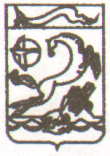 АДМИНИСТРАЦИЯ МУНИЦИПАЛЬНОГО ОБРАЗОВАНИЯ КАНЕВСКОЙ  РАЙОН     ПОСТАНОВЛЕНИЕ от  _______      							                           №  ____                    ст-ца Каневская Об утверждении административного регламента предоставления муниципальной услуги «Подготовка и утверждение документации по планировке территории»	В соответствии с Федеральным законом от 27 июля 2010 года № 210-ФЗ «Об организации предоставления государственных и муниципальных услуг», Федеральным законом Российской Федерации от 6 октября 2003 года № 131-ФЗ «Об общих принципах организации местного самоуправления в Российской Федерации», с Градостроительным кодексом Российской Федерации, постановлением Правительства Российской Федерации от 20 июля 2021 года  №1228 «Об утверждении Правил разработки и утверждения административных регламентов предоставления государственных услуг, о внесении изменений в некоторые акты Правительства Российской Федерации и признании утратившими силу некоторых актов и отдельных положений актов Правительства Российской Федерации» и  приведения муниципальных правовых актов администрации муниципального образования Каневской район в соответствие с действующим законодательством   п о с т а н о в л я ю:1. Утвердить административный регламент предоставления муниципальной услуги «Подготовка и утверждение документации по планировке территории» (приложение).2. Признать утратившим силу постановление администрации муниципального  образования  Каневской  район  от  10 июня 2019 года № 1040 «Об утверждении административного регламента предоставления муниципальной услуги «Утверждение документации по планировке территории (проектов планировки и проектов межевания)».3. Признать утратившим силу постановление администрации муниципального  образования  Каневской  район  от 17 июня 2019 года № 1060 «Об утверждении административного регламента предоставления муниципальной услуги «Принятие решения о подготовке документации по планировке территории (проектов планировки и проектов межевания)».4. Отделу   по  связям   со СМИ и    общественностью     администрации муниципального образования   Каневской   район (Игнатенко)   опубликоватьнастоящее постановление в печатном средстве массовой информации и обеспечить его размещение на официальном сайте администрации муниципального образования Каневской район в информационно-телекоммуникационной сети «Интернет».         5. Контроль за выполнением настоящего постановления возложить на заместителя главы муниципального образования Каневской район          Луценко И.А.         6. Настоящее постановление вступает в силу со дня его  официального опубликования. Глава муниципального образования Каневской район                               	   		                          А.В. ГерасименкоПриложениеУТВЕРЖДЕНпостановлением администрации муниципального образования Каневской район от _______________ № ____АДМИНИСТРАТИВНЫЙ РЕГЛАМЕНТпредоставления муниципальной услуги «Подготовка и утверждение документации по планировке территории»  Раздел 1. Общие положения Подраздел 1.1. Предмет регулирования регламентаАдминистративный регламент предоставления администрацией муниципального образования Каневской район муниципальной услуги «Подготовка и утверждение документации по планировке территории» (далее – регламент) определяет стандарты, сроки и последовательность административных процедур (действий) предоставления администрацией муниципального образования Каневской район муниципальной услуги по подготовке и утверждению документации по планировке территории (далее – муниципальная услуга).Муниципальная услуга включает в себя 3 подуслуги:1) принятие решения о подготовке документации по планировке территории (проекта планировки территории и проекта межевания территории/ проекта межевания территории);2) утверждение документации по планировке территории (проекта планировки территории и проекта межевания территории/ проекта межевания территории),3) исправление допущенных ошибок в выданных в результате предоставления муниципальной услуги документах.Администрация муниципального образования Каневской район принимает решение о подготовке документации по планировке территории, обеспечивает подготовку документации по планировке территории, за исключением случаев, указанных в части 1.1 статьи 45 Градостроительного кодекса Российской Федерации, и утверждает документацию по планировке территории, предусматривающую размещение объектов местного значения муниципального района и иных объектов капитального строительства:размещение которых планируется на территориях двух и более поселений Тимашевского района и (или) межселенной территории в границах муниципального района, за исключением случаев, указанных в частях 2 - 3.2, 4.1, 4.2 статьи 45 Градостроительного кодекса Российской Федерации.в границах сельских поселений Каневского района, за исключением случаев, указанных в частях 2 - 4.2, 5.2 статьи 45 Градостроительного кодекса Российской Федерации, с учетом особенностей, указанных в части 5.1 статьи 45 Градостроительного кодекса Российской Федерации.Решения о подготовке документации по планировке территории принимаются самостоятельно:1) лицами, с которыми заключены договоры о комплексном развитии территории;2) правообладателями существующих линейных объектов, подлежащих реконструкции, в случае подготовки документации по планировке территории в целях их реконструкции (за исключением случая, указанного в части 12.12 статьи 45 Градостроительного кодекса Российской Федерации);3) субъектами естественных монополий, организациями коммунального комплекса в случае подготовки документации по планировке территории для размещения объектов федерального значения, объектов регионального значения, объектов местного значения (за исключением случая, указанного в части 12.12 статьи 45 Градостроительного кодекса Российской Федерации);4) садоводческим или огородническим некоммерческим товариществом в отношении земельного участка, предоставленного такому товариществу для ведения садоводства или огородничества.Процедура утверждения документации по планировке территории указанными лицами осуществляется в соответствии со статьями 45 и 46 Градостроительного кодекса Российской Федерации.Не требуется принятия администрацией муниципального образования Каневской район решения о подготовке документации по планировке территории и решения о подготовке изменений в нее, указанных в подпункте 1 пункта 1.1.2 настоящего подраздела регламента, до 1 января 2024 г.Подраздел 1.2. Круг заявителейЗаявителями в соответствии с регламентом являются физические и юридические лица либо их уполномоченные представители (далее – представитель заявителя).Подраздел 1.3. Требования к порядку информирования о предоставлении муниципальной услуги1.3.1. Порядок получения информации заявителями по вопросам предоставления муниципальной услуги и услуг, которые являются необходимыми и обязательными для предоставления муниципальной услуги, сведений о ходе предоставления указанных услуг, в том числе на официальном сайте, а также в федеральной государственной информационной системе «Единый портал государственных и муниципальных услуг (функций)» (www.gosuslugi.ru) (далее – Единый портал) и на Портале государственных и муниципальных услуг (функций) Краснодарского края (www.pgu.krasnodar.ru) (далее – Региональный портал).1.3.1.1. Информирование заявителей по вопросам предоставления муниципальной услуги и услуг, которые являются необходимыми и обязательными для предоставления муниципальной услуги, сведений о ходе предоставления указанных услуг (далее – информирование) осуществляется:в отделе архитектуры и градостроительства администрации муниципального образования Каневской район;посредством размещения информации на официальном сайте муниципального образования Каневской район в информационно-телекоммуникационной сети «Интернет»: https://тимрегион.рф/ (далее – официальный сайт); посредством федеральной государственной информационной системы «Единый портал государственных и муниципальных услуг (функций)» в информационно-телекоммуникационной сети «Интернет»: www.gosuslugi.ru (далее – Единый портал);посредством региональной информационной системы «Портал государственных и муниципальных услуг (функций) Краснодарского края» в информационно-телекоммуникационной сети «Интернет»: http://pgu.krasnodar.ru (далее – Региональный портал).Информирование о порядке и ходе предоставления муниципальной услуги может осуществляться:1) непосредственно в управлении строительства администрации муниципального образования Каневской район;2) через государственное автономное учреждение Краснодарского края «Многофункциональный центр предоставления государственных и муниципальных услуг Краснодарского края» (далее – многофункциональный центр) в соответствии с соглашением о взаимодействии между многофункциональным центром и администрацией муниципального образования Каневской район (далее – соглашение о взаимодействии);3) с использованием Единого портала, Регионального портала;1.3.1.2. Информирование о предоставлении муниципальной услуги, а также предоставленные заявителям в ходе консультаций формы документов и информационно-справочные материалы являются бесплатными.1.3.1.3. Информирование заявителей организуется следующим образом:индивидуальное информирование;публичное информирование.Информирование проводится в форме устного или письменного информирования.1.3.1.4. Публичное письменное информирование осуществляется путем размещения информации в открытой и доступной форме: на официальном сайте, Едином портале, Региональном портале, издания информационных материалов (памяток, брошюр, буклетов и т.д.).На официальном сайте заявителю предоставляется возможность: скачать и распечатать форму и образец заполнения заявления на предоставление муниципальной услуги, настоящий регламент;ознакомиться с перечнем нормативных правовых актов, регулирующих предоставление муниципальной услуги;ознакомиться с информацией о досудебном (внесудебном) порядке обжалования решений и действий (бездействия) администрации муниципального образования Каневской район, а также должностных лиц администрации муниципального образования Каневской район и муниципальных служащих;ознакомиться с перечнем услуг, которые являются необходимыми и обязательными для предоставления муниципальных услуг администрации муниципального образования Каневской район и оказываются организациями, и уполномоченными в соответствии с законодательством Российской Федерации экспертами, участвующими в предоставлении муниципальных услуг, и иной информацией, необходимой для получения муниципальной услуги.Информационные материалы размещаются на информационных стендах, столах, размещенных в местах предоставления муниципальной услуги. Отдел архитектуры и градостроительства администрации муниципального образования Каневской район обеспечивает своевременную актуализацию информационных материалов и контролирует их наличие.1.3.1.5. Индивидуальное устное информирование осуществляется специалистом отдела архитектуры и градостроительства администрации муниципального образования Каневской район, ответственным за предоставление муниципальной услуги (далее – специалист, осуществляющий информирование), при личном обращении или по телефону. При ответе на телефонные звонки специалист, осуществляющий информирование, сняв трубку, должен назвать фамилию, имя, отчество (при наличии), занимаемую должность, предложить заявителю представиться и изложить суть обращения.Специалист, осуществляющий информирование, должен принять все необходимые меры для дачи полного ответа на поставленные вопросы, а в случае необходимости с привлечением других специалистов. Индивидуальное устное информирование осуществляется не более 15 минут.При осуществлении консультирования при личном приеме заявителя или с использованием средств телефонной связи предоставляется информация по следующим вопросам:о входящем номере, под которым зарегистрировано заявление; о предоставлении муниципальной услуги;о принятии решения по конкретному заявлению о предоставлении муниципальной услуги;о перечне нормативных правовых актов, в соответствии с которыми предоставляется муниципальная услуга (наименование, номер, дата принятия);об исчерпывающем перечне документов, необходимых для предоставления муниципальной услуги, требованиях к оформлению указанных документов, а также перечне документов, которые заявитель вправе представить по собственной инициативе;о месте размещения на официальном сайте справочной информации по предоставлению муниципальной услуги;по иным вопросам, входящим в компетенцию должностных лиц администрации муниципального образования Каневской район, не требующим дополнительного изучения.В случае если для подготовки ответа требуется продолжительное время, специалист, осуществляющий информирование, может предложить гражданину обратиться за необходимой информацией в письменном виде, в электронном виде, либо назначить другое удобное для заявителя время для устного информирования.Специалист, осуществляющий информирование, не вправе осуществлять консультирование заявителей, выходящее за рамки информирования о стандартных процедурах и условиях оказания муниципальной услуги и влияющее прямо или косвенно на индивидуальные решения заявителей.Для получения сведений о ходе исполнения муниципальной услуги заявителем указываются (называются) дата и (или) регистрационный номер заявления. Заявителю предоставляются сведения о том, на каком этапе (в процессе выполнения какой административной процедуры) исполнения муниципальной услуги находится представленное им заявление.Индивидуальное устное информирование осуществляется при личном обращении согласно графику приема заявителей по вопросам оказания муниципальной услуги, по телефону, в соответствии с графиком работы отдела архитектуры и градостроительства администрации муниципального образования Каневской район.1.3.1.6. Индивидуальное письменное информирование при обращении в администрацию муниципального образования Каневской район осуществляется путем направления письменного ответа на обращение заявителя: по почте; в форме электронного документа с использованием информационно-телекоммуникационной сети «Интернет», в том числе с официального электронного адреса администрации муниципального образования Каневской район.Рассмотрение запроса заявителя осуществляется в соответствии с правилами делопроизводства администрации муниципального образования Каневской район, установленными Инструкцией по делопроизводству (далее – правила делопроизводства). Ответ на вопрос, поставленный в запросе, предоставляется в простой, четкой и понятной форме с указанием должности лица, подписавшего ответ, а также фамилии, имени, отчества и номера телефона непосредственного исполнителя.Ответ заявителю направляется в письменном виде на адрес, указанный им в запросе, либо электронной почтой, в зависимости от способа обращения заявителя за информацией или способа доставки ответа, указанного в письменном запросе заявителя.При индивидуальном письменном информировании ответ направляется заинтересованному лицу в течение 30 календарных дней со дня поступления запроса.1.3.1.7. Информирование посредством Единого портала, Регионального портала осуществляется в соответствии с пунктом 3.10.1 подраздела 3.10 регламента. 1.3.2. Порядок, форма, место размещения и способы получения справочной информации, в том числе на стендах в местах предоставления муниципальной услуги и услуг, которые являются необходимыми и обязательными для предоставления муниципальной услуги, и в многофункциональном центре.1.3.2.1. Способы получения справочной информации:посредством размещения на официальном сайте;непосредственно в отделе архитектуры и градостроительства администрации муниципального образования Каневской район при личном обращении или по телефону, а также при письменном обращении или электроном обращении;на Едином портале, Региональном портале;на информационных стендах в местах предоставления муниципальной услуги и услуг, которые являются необходимыми и обязательными для предоставления муниципальной услуги;в многофункциональном центре.1.3.2.2. К справочной информации относится следующая информация:место нахождения и графики работы администрации муниципального образования Каневской район, ее структурных подразделений, непосредственно предоставляющих муниципальную услугу, государственных и муниципальных органов и организаций, обращение в которые необходимо для получения муниципальной услуги, а также многофункциональных центров;справочные телефоны структурных подразделений администрации муниципального образования Каневской район, непосредственно предоставляющих муниципальную услугу, организаций, участвующих в предоставлении муниципальной услуги, в том числе номер телефона-автоинформатора (при наличии);адреса официального сайта, а также электронной почты и (или) формы обратной связи администрации муниципального образования Каневской район в сети «Интернет».1.3.2.3. Порядок, форма, место размещения справочной информации.Справочная информация подлежит обязательному размещению в электронной форме:на официальном сайте в разделе «Предоставление муниципальных услуг» подраздел «Муниципальные услуги»;на Едином портале, Региональном портале.На бумажном носителе справочная информация размещается на информационных стендах, расположенных: в помещении отдела архитектуры и градостроительства администрации муниципального образования Каневской район, предназначенных для ожидания и приема заявителей для предоставления муниципальной услуги; в муниципальных учреждениях, предоставляющих услуги, которые являются необходимыми и обязательными для предоставления муниципальной услуги;в многофункциональных центрах.На официальном сайте и информационных стендах, расположенных в местах предоставления муниципальной услуги, и услуг, которые являются необходимыми и обязательными для предоставления муниципальной услуги, обеспечивается размещение и актуализация справочной информации в течение одного рабочего дня.Требования к информационным стендам указаны в пункте 2.16.6 подраздела 2.16 регламента.1.3.2.4. При личном обращении или по телефону, а также при письменном обращении справочная информация администрацией муниципального образования Каневской район предоставляется согласно подпунктам 1.3.1.5 и 1.3.1.6 пункта 1.3.1 подраздела 1.3 раздела 1 регламента.1.3.2.5. Информация о местонахождении и графике работы, справочных телефонах, официальных сайтах многофункциональных центров предоставления государственных и муниципальных услуг Краснодарского края размещаются на Едином портале многофункциональных центров предоставления государственных и муниципальных услуг Краснодарского края в информационно-телекоммуникационной сети «Интернет» - http://www.e-mfc.ru (далее - Единый портал МФЦ КК). Раздел 2. Стандарт предоставления муниципальной услуги Подраздел 2.1. Наименование муниципальной услугиМуниципальная услуга - «Подготовка и утверждение документации по планировке территории».Подраздел 2.2. Наименование органа, предоставляющего муниципальную услугу2.2.1. Предоставление муниципальной услуги осуществляется администрацией муниципального образования Каневской район через управление строительства администрации муниципального образования Каневской район (далее – управление).2.2.2. В предоставлении муниципальной услуги участвуют:1) комиссия по проведению публичных слушаний / общественных обсуждений по рассмотрению документации по планировке территорий (проект планировки территорий и проект межевания территорий) на территории сельских поселений Каневского района (далее – Комиссия), в случае принятия органом, предоставляющим муниципальную услугу решения о проведении публичных слушаний / общественных обсуждений по такой документации;2) ФНС России, Управление Росреестра по Краснодарскому краю (далее - орган регистрации прав), администрации сельских поселений Каневского района в части межведомственного информационного взаимодействия;3) многофункциональные центры в части: информирования по вопросам предоставления муниципальной услуги; приема заявлений и документов, необходимых для предоставления муниципальной услуги; выдачи результата предоставления муниципальной услуги.2.2.3. Орган, предоставляющий муниципальную услугу, не вправе требовать от заявителя осуществления действий, в том числе согласований, необходимых для получения муниципальной услуги и связанных с обращением в иные органы местного самоуправления, государственные органы, организации, за исключением получения услуг, включенных в перечень услуг, которые являются необходимыми и обязательными для предоставления муниципальных услуг, утвержденный решением Совета муниципального образования Каневской район.Подраздел 2.3. Описание результата предоставления муниципальной услуги2.3.1. Результатом предоставления муниципальной услуги является:2.3.1.1. В случае обращения с заявлением о подготовке документации по планировке территории: решение о подготовке документации по планировке территории (проекта планировки территории и проекта межевания территории/ проекта межевания территории), (далее – решение о подготовке документации по планировке территории);решение о подготовке документации по внесению изменений в документацию по планировке территории (проект планировки территории и проект межевания территории/проект межевания территории) (далее –решение о подготовке документации по внесению изменений в документацию по планировке территории);решение об отказе в подготовке документации по планировке территории или решение об отказе в подготовке документации по внесению изменений в документацию по планировке территории.В случае обращения с заявлением об утверждении документации по планировке территории:решение об утверждении документации по планировке территории (проекта планировки территории и проекта межевания территории/ проекта межевания территории) (далее – решение об утверждении документации по планировке территории);решение о внесении изменений в документацию по планировке территории (проект планировки территории и проект межевания территории/ проекта межевания территории) (далее – решение о внесении изменений в документацию по планировке территории);решение о направлении документации по планировке территории на доработку, если проведение публичных слушаний/общественных слушаний не требуется, или решение об отклонении документации по планировке территории и о направлении ее на доработку с учетом протокола публичных слушаний / общественных обсуждений и заключения о результатах публичных слушаний/ общественных обсуждений (далее - решение об отклонении документации по планировке территории и направлении ее на доработку).2.3.2. Примерный образец формы решения о подготовке документации по планировке территории приведен в приложении 5 к настоящему административному регламенту.2.3.3. Примерный образец формы решения о подготовке документации по внесению изменений в документацию по планировке территории приведен в приложении 6 к настоящему административному регламенту.2.3.4. Примерный образец формы решения об утверждении документации по планировке территории приведен в приложении 7 к настоящему административному регламенту.2.3.5. Примерный образец формы решения об утверждении документации по внесению изменений в документацию по планировке территории приведен в приложении 8 к настоящему административному регламенту.2.3.6. Решение об отказе в подготовке документации по планировке территории оформляется по форме согласно приложению 9 к настоящему административному регламенту.2.3.7. Примерный образец формы решения об отклонении документации по планировке территории и направлении ее на доработку приведен в приложении 10 к настоящему административному регламенту.2.3.8. Заявитель по его выбору вправе получить документы, указанные в пункте 2.3.1 подраздела 2.3 регламента:в форме электронного документа (в машиночитаемом формате при использовании Единого портала), подписанного должностным лицом органа, предоставляющего муниципальную услугу, с использованием усиленной квалифицированной электронной подписи через личный кабинет на Едином портале (Региональном портале). Вместе с результатом предоставления услуги заявителю в личный кабинет на Едином портале (Региональном портале) направляется уведомление о возможности получения результата предоставления услуги на бумажном носителе в органе, ответственном за предоставление услугу, или в многофункциональном центре. В уведомлении указывает доступный для получения результата предоставления услуги многофункциональный центр с указанием адреса;на бумажном носителе при личном обращении в Отдел, многофункциональный центр;на бумажном носителе почтовым отправлением по адресу, указанному в заявлении.2.3.9. Факт получения заявителем результата предоставления муниципальной услуги фиксируется подписью заявителя в журнале выдаваемых документов (при личном обращении), а так же в случае обращения заявителя за предоставлением муниципальной услуги в электронном виде посредством Единого портала - в автоматизированной информационной системе «Платформа государственных сервисов 2.0» (далее - ПГС 2.0), посредством Регионального портала - в автоматизированной информационной системе «Единый центр услуг» (далее - АИС ЕЦУ) и в личном кабинете заявителя на Едином портале (Региональном портале).2.3.10. Результаты предоставления муниципальной услуги, указанные в пункте 2.3.1 подраздела 2.3 регламента, по экстерриториальному принципу в виде электронных документов и (или) электронных образов документов заверяются уполномоченными должностными лицами органа, предоставляющего муниципальную услугу.Для получения результата предоставления муниципальной услуги на бумажном носителе заявитель имеет право обратиться непосредственно в орган, предоставляющий муниципальную услугу.Подраздел 2.4. Срок предоставления муниципальной услуги, в том числе с учетом необходимости обращения в организации, участвующие в предоставлении муниципальной услуги, срок приостановления предоставления муниципальной услуги в случае, если возможность приостановления предусмотрена законодательством Российской Федерации, срок выдачи (направления) документов, являющихся результатом предоставления муниципальной услуги2.4.1. Орган, предоставляющий муниципальную услугу: 10 рабочих дней со дня поступления заявления и документов, необходимых для предоставления муниципальной услуги орган, предоставляющий муниципальную услугу, для принятия решения о подготовке документации по планировке территории;15 рабочих дней со дня поступления заявления и документов, необходимых для предоставления муниципальной услуги орган, предоставляющий муниципальную услугу, для принятия решения об утверждении документации по планировке территории или о направлении ее на доработку, если проведение публичных слушаний или общественных слушаний не требуется;75 рабочих дней со дня регистрации заявления и документов, необходимых для предоставления муниципальной услуги орган, предоставляющий муниципальную услугу, в случае проведения публичных слушаний или общественных обсуждений для принятия решения об утверждения документации по планировке территории или об отклонении такой документации и о направлении ее на доработку с учетом протокола общественных обсуждений или публичных слушаний и заключения о результатах таких общественных обсуждений или публичных слушаний. 2.4.2. Заявление и документы и (или) информация, необходимые для предоставления муниципальной услуги, считается полученным органом, предоставляющим муниципальную услугу, со дня их регистрации:в органе, предоставляющем муниципальную услугу, в том числе в случае, если заявление и документы и (или) информация, необходимые для предоставления муниципальной услуги, поданы заявителем посредством почтового отправления в орган, предоставляющий муниципальную услугу;на Едином портале, Региональном портале.В случае, если запрос и документы и (или) информация, необходимые для предоставления муниципальной услуги, поданы заявителем в многофункциональный центр, срок предоставления муниципальной услуги исчисляется со дня передачи многофункциональным центром такого заявления и документов в орган, предоставляющий муниципальную услугу.Срок приостановления предоставления муниципальной услуги законодательством не предусмотрен.Срок выдачи (направления) документа, являющегося результатом предоставления муниципальной услуги, или передачи этого документа в многофункциональный центр для выдачи заявителю, - не позднее 1 рабочего дня со дня его регистрации, и в общий срок предоставления муниципальной услуги не входит.Подраздел 2.5. Нормативные правовые акты, регулирующие предоставление муниципальной услугиПеречень нормативных правовых актов, регулирующих предоставление муниципальной услуги (с указанием их реквизитов и источников официального опубликования) размещен:на официальном сайте в разделе «Предоставление муниципальных услуг» подраздел «Муниципальные услуги»;на Едином портале, Региональном портале.Подраздел 2.6. Исчерпывающий перечень документов, необходимыхв соответствии с нормативными правовыми актами для предоставления муниципальной услуги и услуг, которые являются необходимымии обязательными для предоставления муниципальной услуги, подлежащих представлению заявителем, способы их получения заявителем, в том числев электронной форме, порядок их представления2.6.1. Для получения муниципальной услуги заявителем представляются следующие документы независимо от категории и основания обращения.Основанием для предоставления муниципальной услуги является подача заявителем заявления о принятии решения о подготовке документации о планировке территории (решения о подготовке документации по внесению изменений в документацию по планировке территории) или заявления об утверждении документации по планировке территории (о внесении изменений в документацию по планировке территории), оформленного по форме, согласно приложениям № 1, 3 к настоящему регламенту. Образец заполнения заявлений приведен в приложении № 2, 4 к настоящему регламенту.К указанному заявлению прилагаются следующие документы:1) документ, удостоверяющий личность заявителя, являющегося физическим лицом, либо личность представителя физического или юридического лица, в случае обращения заявителя (представителя заявителя) посредством личного обращения в орган, предоставляющий муниципальную услугу, в том числе через многофункциональный центр (копия, 1 экземпляр, подлинник для ознакомления).В случае направления заявления посредством Единого портала, Регионального портала сведения из документа, удостоверяющего личность заявителя, представителя формируются при подтверждении учетной записи в Единой системе идентификации и аутентификации из состава соответствующих данных указанной учетной записи и могут быть проверены путем направления запроса с использованием системы межведомственного электронного взаимодействия.2) документ, подтверждающий полномочия представителя физического или юридического лица в соответствии с законодательством Российской Федерации, в случае обращения представителя юридического или физического лица (копия, 1 экземпляр, подлинник для ознакомления).2.6.2. Для принятия решения о подготовке документации по планировке территории или внесении изменений в документацию по планировке территории заявитель представляет следующие документы:1) копии правоустанавливающих документов на объект капитального строительства, права на который не зарегистрированы в Едином государственном реестре недвижимости;2) проект задания на разработку проекта планировки территории;3) проект задания на выполнение инженерных изысканий (если для подготовки документации по планировке территории требуется проведение инженерных изысканий). 2.6.3. Для принятия решения об утверждении документации по планировке территории или внесения изменений в документацию по планировке территории заявитель представляет следующие документы: 1) основная часть проекта планировки территории (за исключением случая, если заявитель обратился с заявлением о принятии решения об утверждении проекта межевания территории или внесении в него изменений);2) материалы по обоснованию проекта планировки территории (за исключением случая, если заявитель обратился с заявлением о принятии решения об утверждении проекта межевания территории или внесении в него изменений);3) основная часть проекта межевания территории;4) материалы по обоснованию проекта межевания территории;5) согласование документации по планировке территории в случаях, предусмотренных статьей 45 Градостроительного кодекса Российской Федерации.2.6.4. Заявление и прилагаемые к нему документы могут быть поданы заявителем в орган, предоставляющий муниципальную услугу, или через многофункциональный центр, а также могут быть направлены в форме электронного документа, подписанного электронной подписью, в орган, предоставляющий муниципальную услугу, с использованием Единого портала, Регионального портала. Подраздел 2.7. Исчерпывающий перечень документов, необходимыхв соответствии с нормативными правовыми актами для предоставлениямуниципальной услуги, которые находятся в распоряжении государственных органов, органов местного самоуправления и иных органов, участвующихв предоставлении муниципальной услуги, и которые заявитель вправепредставить, а также способы их получения заявителями,в том числе в электронной форме, порядок их представления2.7.1. Документами, необходимыми в соответствии с нормативными правовыми актами для предоставления муниципальной услуги, которые находятся в распоряжении государственных органов и организаций, участвующих в предоставлении муниципальных услуг, и которые заявитель вправе представить, являются:1) выписка из Единого государственного реестра юридических лиц, если заявителем является юридическое лицо или выписка из Единого государственного реестра индивидуальных предпринимателей в случае, если заявителем является индивидуальный предприниматель. Получается в ФНС России;2) выписка из ЕГРН об основных характеристиках и зарегистрированных правах на земельный участок (земельные участки);3) выписка из ЕГРН об основных характеристиках и зарегистрированных правах на объект недвижимости (о здании, строении и (или) сооружении, расположенном(ых) на земельном участке) (при наличии на земельном участке зданий и (или) сооружении);Документы, указанные в подпунктах 2 и 3 настоящего пункта регламента, получаются в Управлении Росреестра по Краснодарскому краю (территориальных отделах).2.7.2. Непредставление (несвоевременное представление) государственными органами власти, органами местного самоуправления, организациями находящихся в их распоряжении документов и информации не может являться основанием для отказа в предоставлении муниципальной услуги по подготовке и утверждению документации по планировке территории.Подраздел 2.8. Указание на запрет требовать от заявителя 2.8.1. Орган, предоставляющий муниципальную услугу, не вправе:требовать от заявителя предоставления документов и информации или осуществления действий, предоставление или осуществление которых не предусмотрено нормативными правовыми актами, регулирующими отношения, возникающие в связи с предоставлением муниципальной услуги; требовать от заявителя представления документов и информации, в том числе подтверждающих внесение заявителем платы за предоставление государственных (муниципальных) услуг, которые находятся в распоряжении органов, предоставляющих государственные услуги, органов, предоставляющих муниципальные услуги, иных государственных органов, органов местного самоуправления либо подведомственных государственным органам или органам местного самоуправления организаций, участвующих в предоставлении предусмотренных частью 1 статьи 1 Федерального закона               от 27 июля 2010 г. № 210-ФЗ «Об организации предоставления государственных и муниципальных услуг» (далее - Федеральный закон             № 210-ФЗ) государственных и муниципальных услуг, в соответствии с нормативными правовыми актами Российской Федерации, нормативными правовыми актами субъектов Российской Федерации, муниципальными правовыми актами, за исключением документов, указанных в части 6 статьи 7 Федерального закона № 210-ФЗ; Заявитель вправе представить указанные документы и информацию в орган, предоставляющий муниципальные услуги, по собственной инициативе;3)	требовать осуществления действий, в том числе согласований, необходимых для получения муниципальных услуг и связанных с обращением в иные государственные органы, органы местного самоуправления, организации, за исключением получения услуг и получения документов и информации, предоставляемых в результате предоставления таких услуг, включенных в перечень услуг, которые являются необходимыми и обязательными для предоставления муниципальных услуг, утвержденный решением Совета муниципального образования Каневской район.4) требовать от заявителя представления документов и информации, отсутствие и (или) недостоверность которых не указывались при первоначальном отказе в приеме документов, необходимых для предоставления муниципальной услуги, либо в предоставлении муниципальной услуги, за исключением следующих случаев:а) изменение требований нормативных правовых актов, касающихся предоставления муниципальной услуги, после первоначальной подачи заявления о предоставлении муниципальной услуги;б) наличие ошибок в заявлении о предоставлении муниципальной услуги и документах, поданных заявителем после первоначального отказа в приеме документов, необходимых для предоставления муниципальной услуги, либо в предоставлении муниципальной услуги и не включенных в представленный ранее комплект документов;в) истечение срока действия документов или изменение информации после первоначального отказа в приеме документов, необходимых для предоставления муниципальной услуги, либо в предоставлении муниципальной услуги;г) выявление документально подтвержденного факта (признаков) ошибочного или противоправного действия (бездействия) должностного лица органа, предоставляющего муниципальную услугу, муниципального служащего, работника многофункционального центра, работника организации, предусмотренной частью 1.1 статьи 16 Федерального закона № 210-ФЗ, при первоначальном отказе в приеме документов, необходимых для предоставления муниципальной услуги, либо в предоставлении муниципальной услуги, о чем в письменном виде за подписью руководителя органа, предоставляющего муниципальную услугу, руководителя многофункционального центра при первоначальном отказе в приеме документов, необходимых для предоставления муниципальной услуги, либо руководителя организации, предусмотренной частью 1.1 статьи 16 Федерального закона № 210-ФЗ, уведомляется заявитель, а также приносятся извинения за доставленные неудобства;5) предоставления на бумажном носителе документов и информации, электронные образы которых ранее были заверены в соответствии с пунктом 7.2 части 1 статьи 16 Федерального закона № 210-ФЗ, за исключением случаев, если нанесение отметок на такие документы либо их изъятие является необходимым условием предоставления муниципальной услуги, и иных случаев, установленных федеральными законами.2.8.2. При предоставлении муниципальных услуг по экстерриториальному принципу орган, предоставляющий муниципальную услугу, не вправе требовать от заявителя предоставления документов на бумажных носителях, если иное не предусмотрено федеральным законодательством, регламентирующим предоставление муниципальной услуги.Подраздел 2.9. Исчерпывающий перечень оснований для отказа в приеме документов, необходимых для предоставления муниципальной услуги2.9.1. Основаниями для отказа в приеме документов, необходимых для предоставления муниципальной услуги, являются:1) не представление заявителем в ходе личного приема паспорта гражданина Российской Федерации либо иного документа, удостоверяющего личность, в соответствии с законодательством Российской Федерации, или (при наличии технической возможности) невозможность установить личность заявителя, посредством идентификации и аутентификации с использованием информационных технологий, предусмотренных частью 18 статьи 14.1 Федерального закона от 27 июля 2006 г. № 149-ФЗ «Об информации, информационных технологиях и о защите информации»;2) представленные заявителем документы содержат подчистки и исправления текста, не заверенные в порядке, установленном законодательством Российской Федерации;3) документы содержат повреждения, наличие которых не позволяет в полном объеме использовать информацию и сведения, содержащиеся в документах для предоставления муниципальной услуги; 4) некорректное заполнение обязательных полей в форме запроса, в том числе в интерактивной форме запроса на Едином портале или Региональном портале (недостоверное, неполное, либо неправильное заполнение) (при подаче заявления в электронном виде);5) подача запроса о предоставлении муниципальной услуги и документов, необходимых для предоставления услуги, в электронной форме с нарушением установленных требований;6) представленные документы или сведения утратили силу на момент обращения за услугой (сведения документа, удостоверяющий личность; документ, удостоверяющий полномочия представителя заявителя, в случае обращения за предоставлением услуги указанным лицом);7) представление неполного комплекта документов, указанных в пунктах 2.6.2 и 2.6.3 подраздела 2.6 регламента, подлежащих обязательному представлению заявителем;8) заявление о предоставлении услуги подано в администрацию муниципального образования Каневской район, в полномочия которой не входит предоставление услуги;9) электронные документы не соответствуют требованиям к форматам их предоставления и (или) не читаются;10) несоблюдение установленных условий признания действительности, усиленной квалифицированной электронной подписи, которой подписан электронный документ (пакет электронных документов), в соответствии со статьей 11 Федерального закона от 6 апреля 2011 г. № 63-ФЗ «Об электронной подписи».2.9.2. О наличии основания для отказа в приеме документов заявителя информирует специалист Отдела, ответственный за прием документов, объясняет заявителю содержание выявленных недостатков в представленных документах и предлагает принять меры по их устранению.Уведомление об отказе в приеме документов, необходимых для предоставления муниципальной услуги, оформляется по форме согласно приложению № 11 к настоящему регламенту, по требованию заявителя подписывается должностным лицом органа, предоставляющего муниципальную услугу, и выдается заявителю с указанием причин отказа не позднее одного рабочего дня со дня обращения заявителя за получением муниципальной услуги.2.9.3. Заявитель вправе отозвать свое заявление на любой стадии рассмотрения, согласования или подготовки документа органом, предоставляющим муниципальную услугу, обратившись с соответствующим заявлением в орган, предоставляющий муниципальную услугу.После получения органом, предоставляющим муниципальную услугу, указанного заявления, в течение 7 рабочих дней заявителю специалистом Отдела возвращается пакет документов, приложенный к заявлению о предоставлении муниципальной услуги.2.9.4. Не допускается отказ в приеме заявления и иных документов, необходимых для предоставления муниципальной услуги, в случае, если запрос и документы, необходимые для предоставления услуги, поданы в соответствии с информацией о сроках и порядке предоставления муниципальной услуги, опубликованной на Едином портале, Региональном портале и официальном сайте.2.9.5. Отказ в приеме документов, необходимых для предоставления муниципальной услуги, не препятствует повторному обращению после устранения причины, послужившей основанием для отказа.Подраздел 2.10. Исчерпывающий перечень оснований для приостановления или отказа в предоставлении муниципальной услуги2.10.1. Основания для приостановления предоставления муниципальной услуги законодательством Российской Федерации не предусмотрены.2.10.2. Перечень оснований для отказа в предоставлении муниципальной услуги для принятия решения об отказе в принятии решения о подготовке документации по планировке:1) разработка документации по планировке территории в соответствии с Градостроительным кодексом Российской Федерации не требуется, и заявитель не настаивает на ее разработке;2) заявителем является лицо, которым в соответствии с Градостроительным кодексом Российской Федерации решение о подготовке документации по планировке территории принимается самостоятельно;3) несоответствие проекта задания на выполнение инженерных изысканий Правилам выполнения инженерных изысканий, необходимых для подготовки документации по планировке территории, утвержденным постановлением Правительства Российской Федерации от 31 марта 2017 г. № 402;4) не соответствия намерений заявителя: документам территориального планирования; правилам землепользования и застройки (за исключением подготовки документации по планировке территории, предусматривающей размещение линейных объектов); лесохозяйственного регламента; положению об особо охраняемой природной территории; программам комплексного развития коммунальной, транспортной, социальной инфраструктуры; нормативам градостроительного проектирования; комплексным схемам организации дорожного движения; требованиям по обеспечению эффективности организации дорожного движения, указанным в части 1 статьи 11 Федерального закона «Об организации дорожного движения в Российской Федерации и о внесении изменений в отдельные законодательные акты Российской Федерации»; требованиям технических регламентов; сводам правил с учетом материалов и результатов инженерных изысканий;границам территорий объектов культурного наследия, включенных в единый государственный реестр объектов культурного наследия (памятников истории и культуры) народов Российской Федерации; границам территорий выявленных объектов культурного наследия; границам зон с особыми условиями использования территорий;5) сведения о ранее принятом решении об утверждении документации по планировке территории, указанные заявителем, в органе, предоставляющем муниципальную услугу, отсутствуют (в случае рассмотрения заявления о внесении изменений в документацию по планировке территории);6) не допускается подготовка проекта межевания территории без подготовки проекта планировки в соответствии с Градостроительным кодексом Российской Федерации (за исключением случаев, указанных в пунктах 3 и 5 статьи 41 Градостроительного кодекса Российской Федерации); 7) размещение объектов местного значения, для размещения которых осуществляется подготовка документации по планировке территории, не предусмотрено документами территориального планирования в случаях, установленных частью 6 статьи 45 Градостроительного кодекса Российской Федерации (за исключением случая, предусмотренного частью 6 статьи 18 Градостроительного кодекса Российской Федерации);8) в границах территории, предполагаемой для разработки документации по планировке территории, ранее принято решение о подготовке документации по планировке территории и срок ее подготовки не истек;9) отзыв заявления о предоставлении муниципальной услуги по инициативе заявителя.2.10.3. Перечень оснований для отказа в предоставлении муниципальной услуги для принятия решения об отклонении документации по планировке территории и направлении ее на доработку:1) документация по планировке территории не соответствует требованиям, установленным частью 10 статьи 45 Градостроительного кодекса Российской Федерации (за исключением случая, предусмотренного частью 10.2 статьи 45 Градостроительного кодекса Российской Федерации);2) по итогам проверки не подтверждено право заявителя принимать решение о подготовке документации по планировке территории;3) решение о подготовке документации по планировке территории администрацией муниципального образования Каневской район или лицами, обладающими правом принимать такое решение, не принималось; 4) сведения о принятом решении по подготовке документации по планировке территории лицами, обладающими правом принимать такое решение, указанные заявителем, в администрации муниципального образования Каневской район, отсутствуют;5) несоответствие представленных документов решению о подготовке документации по планировке территории;6) отсутствие необходимых согласований, из числа предусмотренных статьей 45 Градостроительного кодекса Российской Федерации7) получено отрицательное заключение о результатах публичных слушаний или общественных обсуждений (в случае проведения публичных слушаний или общественных обсуждений);8) документация по планировке территории по составу и содержанию не соответствует требованиям, установленным частью 4 статьи 41.1, статьями 42, 43 Градостроительного кодекса Российской Федерации;9)	в отношении территории в границах, указанных в заявлении, муниципальная услуга находится в процессе исполнения по заявлению, зарегистрированному ранее;10) в границах территории, предполагаемой для разработки документации
по планировке территории, ранее принято решение о подготовке документации
по планировке территории и срок его действия не истек;11) отзыв заявления о предоставлении муниципальной услуги по инициативе заявителя;2.10.4. Исчерпывающий перечень оснований для отказа в исправлении допущенных опечаток и ошибок:1) отсутствие несоответствий между содержанием документа, выданного по результатам предоставления муниципальной услуги, и содержанием документов, представленных заявителем, а также находящихся в распоряжении ведомства и (или) запрошенных в рамках межведомственного информационного взаимодействия при предоставлении заявителю услуги;2) документы, представленные заявителем, не представлялись ранее при подаче заявления о предоставлении услуги, противоречат данным, находящимся в распоряжении ведомства и (или) запрошенных в рамках межведомственного информационного взаимодействия при предоставлении заявителю услуги;3) представленных документов недостаточно для начала процедуры исправления опечаток и ошибок.2.10.5. Заявитель (представитель заявителя) вправе отказаться от получения муниципальной услуги на основании личного письменного заявления, написанного в свободной форме, обратившись в Отдел. На основании поступившего заявления об отказе от получения муниципальной услуги специалистом Отдела принимается решение об отказе в предоставлении муниципальной услуги.2.10.6. Неполучение или несвоевременное получение документов, запрошенных в соответствии с пунктами 2.7.1 подраздела 2.7 настоящего регламента, не может являться основанием для отказа в подготовке постановления о подготовке документации по планировке территории или об утверждении документации по планировке территории. 2.10.7. Не допускается отказ в предоставлении муниципальной услуги в случае, если запрос и документы, необходимые для предоставления услуги, поданы в соответствии с информацией о сроках и порядке предоставления услуги, опубликованной на Едином портале, Региональном портале и официальном сайте.2.10.8. Отказ в предоставлении муниципальной услуги не препятствует повторному обращению после устранения причины, послужившей основанием для отказа.2.10.9. Отказ в предоставлении муниципальной услуги может быть оспорен в судебном порядке.Подраздел 2.11. Перечень услуг, которые являются необходимыми и обязательными для предоставления муниципальной услуги, в том числе сведения о документе (документах), выдаваемом (выдаваемых) организациями, и уполномоченными в соответствии с законодательством Российской Федерации экспертами, участвующими в предоставлении муниципальной услуги2.11.1. Услуги, которые являются необходимыми и обязательными для предоставления муниципальной услуги предоставляется организациями и уполномоченными в соответствии с законодательством Российской Федерации экспертами, участвующими в предоставлении муниципальной услуги при рассмотрении заявления о принятии решения о подготовке документации по планировке территории, отсутствуют.2.11.2. Услугой, которая является необходимой и обязательной для предоставления муниципальной услуги и предоставляется организациями и уполномоченными в соответствии с законодательством Российской Федерации экспертами, участвующими в предоставлении муниципальной услуги при рассмотрении заявления об утверждении документации по планировке территории, является разработка документации по планировке территории в соответствии с Градостроительным кодексом Российской Федерации.Подраздел 2.12. Порядок, размер и основания взимания государственной пошлины или иной платы, взимаемой за предоставление муниципальной услугиГосударственная пошлина или иная плата за предоставление муниципальной услуги не взимается. Предоставление муниципальной услуги осуществляется бесплатно.Подраздел 2.13. Порядок, размер и основания взимания платы за предоставление услуг, которые являются необходимыми и обязательными для предоставления муниципальной услуги, включая информацию о методике расчета размера такой платыВзимание платы за предоставление услуг, которые являются необходимыми и обязательными для предоставления муниципальной услуги осуществляется в соответствии с действующим законодательством.Подраздел 2.14. Максимальный срок ожидания в очереди при подаче запроса о предоставлении муниципальной услуги, услуги, предоставляемой организацией, участвующей в предоставлении муниципальной услуги, и при получении результата предоставления таких услугСрок ожидания в очереди при подаче заявления и документов, необходимых для предоставления муниципальной услуги, а также при получении результата предоставления муниципальной услуги на личном приеме не должен превышать 15 минут.Подраздел 2.15. Срок и порядок регистрации запроса заявителя о предоставлении муниципальной услуги и услуги, предоставляемой организацией, участвующей в предоставлении муниципальной услуги, в том числе в электронной формеРегистрация заявления и документов (содержащихся в них сведений), необходимых для предоставления муниципальной услуги, осуществляется в день их поступления.Регистрация заявления и документов, указанных в подразделах 2.6 и 2.7 регламента, поступившие в выходной (нерабочий или праздничный) день, осуществляется в первый за ним рабочий день.Срок регистрации заявления о предоставлении муниципальной услуги и документов (содержащихся в них сведений), представленных заявителем, не может превышать двадцати минут.В случае подачи запроса и прилагаемых к нему документов посредством использования Единого портала, Регионального портала, прием и регистрация запроса осуществляется в соответствии с пунктом 3.8.4 подраздела 3.8 регламента.Подраздел 2.16. Требования к помещениям, в которых предоставляется муниципальная услуга, к залу ожидания, местам для заполнения запросов о предоставлении муниципальной услуги, информационным стендам с образцами их заполнения и перечнем документов, необходимых для предоставления каждой муниципальной услуги, размещению и оформлению визуальной, текстовой и мультимедийной информации о порядке предоставления такой услуги, в том числе к обеспечению доступности для инвалидов указанных объектов в соответствии с законодательством Российской Федерациио социальной защите инвалидов2.16.1. Здание, в котором предоставляется муниципальная услуга, должно быть оборудовано отдельным входом для свободного доступа заявителей в помещение.Вход в здание, в котором предоставляется муниципальная услуга, должен быть оборудован информационной табличкой (вывеской), содержащей информацию об органе, предоставляющем муниципальную услугу, а также оборудован удобной лестницей с поручнями, пандусами для беспрепятственного передвижения граждан.Прием заявителей в многофункциональном центре осуществляется в специально оборудованных помещениях; в органе, предоставляющем муниципальную услугу - в кабинете управления строительства администрации муниципального образования Каневской район (далее – помещения, в которых предоставляется муниципальная услуга).На всех парковках общего пользования, выделяется не менее 10 процентов мест (но не менее одного места) для бесплатной парковки транспортных средств, управляемых инвалидами I, II групп, и транспортных средств, перевозящих таких инвалидов и (или) детей инвалидов. На граждан из числа инвалидов III группы распространяются нормы части 9 статьи 15 Федерального закона от 24 ноября 1995 г. № 181-ФЗ «О социальной защите инвалидов в Российской Федерации» в порядке, определяемом Правительством Российской Федерации. На указанных транспортных средствах должен быть установлен опознавательный знак «Инвалид», информация об этих транспортных средствах должна быть внесена в федеральный реестр инвалидов. Места для парковки, указанные в настоящем абзаце, не должны занимать иные транспортные средства, за исключением случаев, предусмотренных правилами дорожного движения.2.16.2. Помещения, в которых предоставляется муниципальная услуга, места ожидания должны соответствовать санитарно-гигиеническим правилам и нормативам, правилам пожарной безопасности, безопасности труда. Помещения оборудуются системами кондиционирования (охлаждения и нагревания) и вентилирования воздуха, средствами оповещения о возникновении чрезвычайной ситуации. На видном месте располагаются схемы размещения средств пожаротушения и путей эвакуации людей. Предусматривается оборудование доступного места общественного пользования (туалет).Многофункциональный центр осуществляет свою деятельность в соответствии с требованиями комфортности и доступности для получателей муниципальной услуги, установленными постановлением Правительства Российской Федерации от 22 декабря 2012 г. № 1376 «Об утверждении Правил организации деятельности многофункциональных центров предоставления государственных и муниципальных услуг» (далее – постановление № 1376).2.16.3. Помещения для приема заявителей должны соответствовать комфортным для граждан условиям и оптимальным условиям работы специалистов органа, предоставляющего муниципальную услугу, и должны обеспечивать:комфортное расположение заявителя и специалиста органа, предоставляющего муниципальную услугу;возможность и удобство оформления заявителем письменного обращения;телефонную связь;возможность копирования документов;доступ к нормативным правовым актам, регулирующим предоставление муниципальной услуги;наличие письменных принадлежностей и бумаги формата A4.Рабочее место специалиста органа, ответственного предоставляющего муниципальную услугу, должно быть оборудовано персональным компьютером с доступом к информационным ресурсам органа, предоставляющего муниципальную услугу.2.16.4. Места для ожидания заявителями приема, для заполнения запросов о предоставлении муниципальной услуги оборудуются стульями, столами (стойками) для возможности заполнения необходимых для получения муниципальной услуги документов, обеспечиваются ручками, бланками документов. Количество мест ожидания определяется исходя из фактической нагрузки и возможности их размещения в помещении.2.16.5. Прием заявителей при предоставлении муниципальной услуги осуществляется согласно графику (режиму) работы органа, предоставляющего муниципальную услугу, многофункционального центра.2.16.6. Визуальная, текстовая информация о порядке предоставления муниципальной услуги размещается на информационном стенде в помещениях Отдела, предназначенных для ожидания и приема заявителей. Оформление визуальной, текстовой и мультимедийной информации о порядке предоставления муниципальной услуги должно соответствовать оптимальному зрительному и слуховому восприятию информации заявителями.Информационные стенды размещаются на видном, доступном месте.На информационных стендах, расположенных в помещении Отдела, предназначенных для ожидания и приема заявителей для предоставления муниципальной услуги, размещается следующая информация:справочная информация;порядок предоставления муниципальной услуги, в том числе в форме информационных материалов (памяток, брошюр, буклетов и т.д.);формы заявлений о предоставлении муниципальной услуги и образцы заполнения таких заявлений:перечень документов, необходимых для предоставления муниципальной услуги;досудебный (внесудебный) порядок обжалования решений и действий (бездействия) администрации муниципального образования Каневской район, а также должностных лиц и муниципальных служащих;иную информацию, необходимую для получения муниципальной услуги.Оформление информационных листов осуществляется удобным для чтения шрифтом – Times New Roman, формат листа A-4; текст – прописные буквы, размером шрифта № 16 – обычный, наименование – заглавные буквы, размером шрифта № 16 – жирный, поля – 1 см вкруговую. Тексты материалов должны быть напечатаны без исправлений, наиболее важная информация выделяется жирным шрифтом. При оформлении информационных материалов в виде форм заявлений о предоставлении муниципальной услуги и образцов заполнения таких заявлений, перечней документов требования к размеру шрифта и формату листа могут быть снижены.2.16.7. Места предоставления муниципальной услуги оборудуются с учетом требований доступности для инвалидов в соответствии с действующим законодательством Российской Федерации о социальной защите инвалидов, в том числе обеспечиваются:условия для беспрепятственного доступа к объекту, на котором организовано предоставление услуг, к местам отдыха и предоставляемым услугам;возможность самостоятельного передвижения по территории объекта, на котором организовано предоставление услуг, входа в такой объект и выхода из него, посадки в транспортное средство и высадки из него, в том числе с использованием кресла-коляски;сопровождение инвалидов, имеющих стойкие расстройства функции зрения и самостоятельного передвижения, и оказание им помощи на объекте, на котором организовано предоставление услуг;надлежащее размещение оборудования и носителей информации, необходимых для обеспечения беспрепятственного доступа инвалидов к объекту и предоставляемым услугам с учетом ограничений их жизнедеятельности;дублирование необходимой для инвалидов звуковой и зрительной информации, а также надписей, знаков и иной текстовой и графической информации знаками, выполненными рельефно-точечным шрифтом Брайля, допуск сурдопереводчика и тифлосурдопереводчика;допуск на объект, на котором организовано предоставление услуг, собаки-проводника при наличии документа, подтверждающего ее специальное обучение и выдаваемого в порядке, установленном законодательством Российской Федерации;оказание специалистами органа, предоставляющего муниципальную услугу населению, помощи инвалидам в преодолении барьеров, мешающих получению ими услуг наравне с другими лицами.Подраздел 2.17. Показатели доступности и качества муниципальной услуги, в том числе количество взаимодействий заявителя с должностными лицами при предоставлении муниципальной услуги и их продолжительность, возможность получения информации о ходе предоставления муниципальной услуги, в том числе с использованием информационно-коммуникационных технологий, возможность либо невозможность получения муниципальной услуги в многофункциональном центре предоставления государственных и муниципальных услуг (в том числе в полном объеме), в любом территориальном подразделении органа, предоставляющего муниципальную услугу, по выбору заявителя (экстерриториальный принцип), посредством запроса о предоставлении нескольких государственных и (или) муниципальных услуг в многофункциональных центрах предоставления государственных и муниципальных услуг, предусмотренного статьей 15.1 Федерального закона № 210-ФЗ «Об организации предоставления государственных и муниципальных услуг»2.17.1 Основными показателями доступности муниципальной услуги являются:получение заявителем полной, актуальной и достоверной информации о порядке предоставления муниципальной услуги;получение заявителем полной, актуальной и достоверной информации о ходе предоставления муниципальной услуги;доступность обращения за предоставлением муниципальной услуги, в том числе для лиц с ограниченными физическими возможностями;количество взаимодействий заявителя с должностными лицами при предоставлении муниципальной услуги и их продолжительность;предоставление возможности получения муниципальной услуги в электронной форме с использованием Единого портала, Регионального портала;возможность получения информации о ходе предоставления муниципальной услуги, в том числе с использованием Единого портала, Регионального портала;условия ожидания приема;количество заявлений, принятых с использованием информационно-телекоммуникационной сети общего пользования, в том числе посредством Единого портала, Регионального портала.обоснованность отказов в предоставлении муниципальной услуги;выполнение требований, установленных законодательством, в том числе отсутствие избыточных административных действий;установление персональной ответственности должностных лиц за соблюдение требований настоящего регламента по каждой административной процедуре (действию) при предоставлении муниципальной услуги;возможность получения муниципальной услуги в многофункциональном центре, в том числе возможность подачи запроса заявителя о предоставлении муниципальной услуги и выдачи заявителям документов по результатам предоставления муниципальной услуги в многофункциональном центре.2.17.2. Основными показателями качества муниципальной услуги являются:отсутствие обоснованных жалоб решения и действия (бездействия) администрации муниципального образования Каневской район, ее должностного лица, муниципального служащего;отсутствие удовлетворенных судами исков (заявлений) по обжалованию действий (бездействия) администрации муниципального образования Каневской район, ее должностного лица;отсутствие нарушений установленных сроков в процессе предоставления муниципальной услуги.2.17.3. Критерии оценки качества предоставления муниципальной услуги, предоставляемой в электронном виде:доступность информации о порядке предоставления муниципальной услуги;доступность электронных форм документов, необходимых для предоставления муниципальной услуги;доступность инструментов совершения в электронном виде платежей, необходимых для получения муниципальной услуги;время ожидания ответа на подачу заявления;время предоставления муниципальной услуги;2.17.4. Взаимодействие заявителей со специалистами Отдела при предоставлении муниципальной услуги (в случае непосредственного обращения в орган, предоставляющий муниципальную услугу) осуществляется 2 раза: при подаче заявления и документов, необходимых для предоставления муниципальной услуги, и при получении результата предоставления муниципальной услуги непосредственно (если данный способ получения результата услуги заявителем указан в заявлении). В случае обращения заявителя за предоставлением муниципальной услуги в электронной форме и выборе заявителем способа получения результата предоставления муниципальной услуги:в органе, предоставляющем муниципальную услугу, взаимодействие заявителя со специалистами Отдела осуществляется один раз - при получении результата предоставления муниципальной услуги;в электронном виде, взаимодействие заявителя со специалистами Отдела не требуется. Продолжительность одного взаимодействия заявителя со специалистом Отдела при предоставлении муниципальной услуги не превышает 15 минут.2.17.5. В процессе предоставления муниципальной услуги заявитель вправе обращаться в орган, предоставляющий муниципальную услугу, за получением информации о ходе предоставления муниципальной услуги неограниченное количество раз.При обращении за предоставлением муниципальной услуги в электронном виде заявителю предоставляется возможность получения информации о ходе предоставления муниципальной услуги, в том числе посредством Единого портала, Регионального портала.2.17.6. Заявителям предоставляется возможность получения муниципальной услуги по принципу «одного окна» в многофункциональных центрах, в том числе по экстерриториальному принципу.Предоставление муниципальной услуги в многофункциональных центрах осуществляется на основании соглашений о взаимодействии.2.17.7. Заявителю (представителю заявителя) обеспечивается возможность предоставления нескольких государственных и (или) муниципальных услуг в многофункциональном центре в соответствии со статьей 15.1 Федерального закона № 210-ФЗ (далее – комплексный запрос).Получение муниципальной услуги, предусмотренной настоящим регламентом в многофункциональном центре, при подаче заявителем комплексного запроса не предусмотрено.Подраздел 2.18. Иные требования, в том числе учитывающие особенности предоставления муниципальной услуги по экстерриториальному принципу (в случае, если муниципальная услуга предоставляется по экстерриториальному принципу) и особенности предоставления муниципальных услуг в электронной форме2.18.1. Заявитель (представитель заявителя) независимо от его места жительства или места пребывания (для физических лиц, включая индивидуальных предпринимателей) либо места нахождения (для юридических лиц) имеет право на обращение в любой по его выбору многофункциональный центр в пределах территории Краснодарского края для предоставления ему муниципальной услуги по экстерриториальному принципу.2.18.2. Орган, предоставляющий услугу, при предоставлении муниципальной услуги по экстерриториальному принципу не вправе требовать от заявителя (представителя заявителя) или многофункционального центра предоставления документов, указанных в пунктах 2.6.2, 2.6.3 подраздела 2.6 настоящего регламента, на бумажных носителях.2.18.3. Многофункциональные центры при обращении заявителя (представителя заявителя) за предоставлением муниципальной услуги по экстерриториальному принципу, осуществляют:формирование электронных документов и (или) электронных образов заявления, документов, принятых от заявителя (представителя заявителя), копий документов личного хранения, принятых от заявителя (представителя заявителя), обеспечивая их заверение электронной подписью в установленном порядке;направление с использованием информационно-телекоммуникационных технологий электронных документов и (или) электронных образов документов, заверенных уполномоченным должностным лицом многофункционального центра, в орган, предоставляющий муниципальную услугу.2.18.4. Для получения муниципальной услуги заявителям предоставляется возможность представить заявление и документы (содержащиеся в них сведения), необходимые для предоставления муниципальной услуги в форме электронных документов путем направления электронного документа в орган, предоставляющий муниципальную услугу, посредством использования Единого портала, Регионального портала с применением электронной подписи, вид которой должен соответствовать требованиям Правил определения видов электронной подписи, использование которых допускается при обращении за получением государственных и муниципальных услуг, утвержденных постановлением Правительства РФ от 25 июня 2012 г. № 634 «О видах электронной подписи, использование которых допускается при обращении за получением государственных и муниципальных услуг» (далее – Правила определения видов электронной подписи), за исключением случая, предусмотренного пунктом 2(1) Правил определения видов электронной подписи.2.18.5. Заявления и документы, необходимые для предоставления муниципальной услуги, предоставляемые в форме электронных документов, подписываются в соответствии с требованиями статей 21.1 и 21.2 Федерального закона № 210-ФЗ и Федерального закона от 6 апреля 2011 г. № 63-ФЗ «Об электронной подписи».Заявитель - физическое лицо вправе использовать простую электронную подпись в случае, предусмотренном пунктом 2(1)  Правил определения видов электронной подписи, использование которых допускается при обращении за получением государственных и муниципальных услуг, согласно которому, в случае если при обращении в электронной форме за получением муниципальной услуги идентификация и аутентификация заявителя - физического лица осуществляются с использованием федеральной государственной информационной системы «Единая система идентификации и аутентификации в инфраструктуре, обеспечивающей информационно-технологическое взаимодействие информационных систем, используемых для предоставления государственных и муниципальных услуг в электронной форме» (далее – Единая система идентификации и аутентификации), заявитель вправе использовать простую электронную подпись при обращении 
в электронной форме за получением муниципальной услуги при условии, что при выдаче ключа простой электронной подписи личность физического лица установлена при личном приеме.Заявление в форме электронного документа подписывается заявителем либо представителем заявителя с использованием простой электронной подписи.Доверенность, подтверждающая правомочие на обращение за получением муниципальной услуги, выданная организацией, удостоверяется усиленной квалифицированной электронной подписью правомочного должностного лица организации, а доверенность, выданная физическим лицом, - усиленной квалифицированной электронной подписью нотариуса.В случае подачи электронной форме иных документов, указанных в подразделах 2.6 и 2.7 настоящего регламента, каждый прилагаемый к заявлению документ должен быть подписан усиленной квалифицированной электронной подписью, за исключением случая, предусмотренного пунктом 2(1) Правил определения видов электронной подписи.2.18.6. При предоставлении муниципальной услуги в электронной форме идентификация и аутентификация могут осуществляться в органе, предоставляющем муниципальную услугу, посредством:1) единой системы идентификации и аутентификации или иных государственных информационных систем, если такие государственные информационные системы в установленном Правительством Российской Федерации порядке обеспечивают взаимодействие с единой системой идентификации и аутентификации, при условии совпадения сведений о физическом лице в указанных информационных системах;2) единой системы идентификации и аутентификации и единой информационной системы персональных данных, обеспечивающей обработку, включая сбор и хранение, биометрических персональных данных, их проверку и передачу информации о степени их соответствия предоставленным биометрическим персональным данным физического лица.Раздел 3. Состав, последовательность и сроки выполнения административных процедур (действий), требования к порядку их выполнения, в том числе особенностей выполнения административных процедур (действий) в электронной формеПодраздел 3.1. Исчерпывающий перечень административных процедур (действий) при предоставлении муниципальной услуги3.1.1. При рассмотрении заявления о принятии решения о подготовке документации по планировке территории или внесении изменений в документацию по планировке территории:1) прием, проверка документов и регистрация заявления;2) получение сведений посредством системы межведомственного электронного взаимодействия;3) рассмотрение документов и сведений;4) принятие решения о предоставлении муниципальной услуги;5) передача пакета документов из органа, предоставляющего муниципальную услугу; в многофункциональный центр;6) выдача (направление) результата предоставления муниципальной услуги.3.1.2. При рассмотрении заявления об утверждении документации по планировке территории или утверждения изменений в документацию по планировке территории: 1) прием, проверка документов и регистрация заявления;2) получение сведений посредством системы межведомственного электронного взаимодействия;3) рассмотрение документов и сведений;4) организация и проведение публичных слушаний или общественных обсуждений при рассмотрении заявления (в случаях, предусмотренных Градостроительным кодексом Российской Федерации);5) принятие решения о предоставлении муниципальной услуги;6) передача пакета документов из органа, предоставляющего муниципальную услугу; в многофункциональный центр;7) выдача результата предоставления муниципальной услуги.Подраздел 3.2. Прием, проверка документов и регистрация заявления3.2.1. Основанием для начала административной процедуры является обращение заявителя в орган, предоставляющий муниципальную услугу, с заявлением о принятии решения о подготовке документации по планировке территории или с заявлением об утверждении документации по планировке территории и документами, необходимыми для предоставления муниципальной услуги, в соответствии с подразделами 2.6 и 2.7 регламента (далее – заявление и прилагаемые к нему документы) или поступление заявления и прилагаемых к нему документов в орган, предоставляющий муниципальную услугу, от многофункционального центра.3.2.2. Прием заявления и прилагаемых к нему документов осуществляется специалистом Отдела, ответственным за прием документов.При обращении заявителя специалист, ответственный за прием документов:устанавливает личность заявителя на основании паспорта гражданина Российской Федерации либо иного документа, удостоверяющего личность заявителя, в соответствии с законодательством Российской Федерации или (при наличии технической возможности) посредством идентификации и аутентификации с использованием информационных технологий, предусмотренных частью 18 статьи 14.1 Федерального закона от 27 июля 2006 г. № 149-ФЗ «Об информации, информационных технологиях и о защите информации», а при обращении представителя физического или юридического лица также полномочия действовать от его имени;при установлении фактов, указанных в пункте 2.9.1 подраздела 2.9 регламента, уведомляет заявителя о наличии препятствий в приеме документов, необходимых для предоставления муниципальной услуги, объясняет заявителю содержание выявленных недостатков в представленных документах и предлагает принять меры по их устранению;при отсутствии оформленного заявления у заявителя или при неправильном (некорректном) его заполнении предлагает заново заполнить установленную форму заявления, помогает в его заполнении;сличает данные представленных документов с данными, указанными в заявлении;проверяет комплектность документов, представленных заявителем, в соответствии с пунктами 2.6.2 и 2.6.3 подраздела 2.6 и пунктом 2.7.1 подраздела 2.7 регламента, правильности оформления и содержания представленных документов, соответствия сведений, содержащихся в разных документах, проверяет на соответствие копий представляемых документов (за исключением нотариально заверенных) их оригиналам, заверяет копии документов, возвращает подлинники заявителю;проверяет на соответствие копий представляемых документов (за исключением нотариально заверенных) их оригиналам, заверяет копии документов, возвращает подлинники заявителю;при установлении фактов, указанных в пункте 2.9.1 подраздела 2.9 регламента, уведомляет заявителя о наличии препятствий в приеме документов, необходимых для предоставления муниципальной услуги, объясняет заявителю содержание выявленных недостатков в представленных документах и предлагает принять меры по их устранению;при отсутствии оснований для отказа в приеме документов принимает заявление и по просьбе заявителя выдает заявителю копию (второй экземпляр) заявления с проставлением отметки о принятии документов, даты приема документов, фамилия, инициалы, должность и подпись специалиста Отдела, принявшего документы;информирует заявителя о том, документы, являющиеся результатом предоставления муниципальной услуги, будут выданы (направлены) заявителю в срок, указанный в подразделе 2.4 регламента.3.2.3. Время приема заявления и прилагаемых к нему документов при обращении заявителя лично в Отдел составляет не более двадцати минут.3.2.4. Принятое заявление и прилагаемые к нему документы специалист, ответственный за прием документов, обязан в тот же день передать специалисту органа, предоставляющему муниципальную услугу, осуществляющему регистрацию входящей корреспонденции.3.2.5. Специалист органа, предоставляющего муниципальную услугу, осуществляющий регистрацию входящей корреспонденции, обязан принять, обеспечить регистрацию полученных заявления и прилагаемых к нему документов в системе электронного документооборота в день их поступления, и передать главе муниципального образования Каневской район для определения ответственного исполнителя за предоставление муниципальной услуги.3.2.6. Получение органом, предоставляющим муниципальную услугу, заявления и прилагаемых к нему иных документов от многофункционального центра, осуществляется в соответствии с условиями соглашения о взаимодействии.Специалист, ответственный за прием документов, с использованием информационно-телекоммуникационных технологий по защищенным каналам связи принимает электронные документы и (или) электронные образы документов, необходимых для предоставления муниципальной услуги, и регистрирует их в журнале регистрации документов без необходимости повторного представления заявителем или многофункциональным центром таких документов на бумажном носителе, если иное не установлено федеральным законодательством и законодательством Краснодарского края, регламентирующим предоставление государственных и муниципальных услуг.Прием от многофункционального центра заявления и прилагаемых к нему иных документов на бумажных носителях осуществляется на основании реестра, который составляется в двух экземплярах и содержит дату и время передачи, заверяются подписями специалиста органа, предоставляющего муниципальную услугу, и работника многофункционального центра. После принятия заявления и прилагаемых к нему иных документов, специалист, ответственный за прием документов, регистрирует их в журнале регистрации документов.Предоставление муниципальной услуги начинается с момента приема и регистрации электронных документов (электронных образов документов), необходимых для предоставления муниципальной услуги, или приема и регистрации заявления и прилагаемых к нему иных документов на бумажных носителях.3.2.7. Критерием принятия решения по настоящей административной процедуре является отсутствие оснований для отказа в приеме документов, необходимых для предоставления муниципальной услуги, в соответствие с пунктом 2.9.1 подраздела 2.9 регламента.3.2.8. Результатом административной процедуры является:регистрация в органе, предоставляющем муниципальную услугу, заявления и прилагаемых к нему документов, и выдача заявителю (при личном обращении) копии заявления с отметкой о получении документов, или отказ в приеме документов, при выявлении оснований для отказа в приеме документов.3.2.9. Способом фиксации результата выполнения административной процедуры является присвоение входящего (регистрационного) номера поступившему заявлению и прилагаемым к нему документам.3.2.10. Исполнение данной административной процедуры возложено на специалиста, ответственного за прием документов. 3.2.11. Срок приема и регистрации заявления и документов – до 1 рабочего дня (не включается в общий срок предоставления муниципальной услуги).Подраздел 3.3. Получение сведений посредством системы межведомственного электронного взаимодействия3.3.1. Основанием для начала административной процедуры является получение зарегистрированных заявления и прилагаемых к нему документов начальником Отдела, определенным заместителем главы муниципального образования Каневской район, курирующему вопросы в сфере архитектуры и градостроительства, в качестве ответственного исполнителя за предоставление муниципальной услуги.3.3.2. В течение 1 рабочего дня при получении документов и заявления специалист Отдела, ответственным за прием документов осуществляет следующие действия:1) проверяет на полноту предоставленные заявителем в соответствии с пунктом 2.6.1 подраздела 2.6 регламента документы;2) выявляет отсутствие документов, которые в соответствии с подразделом 2.7 регламента, находятся в распоряжении в государственных органах, иных органах местного самоуправления и подведомственных государственным органам или органам местного самоуправления организациях, не представленных заявителем самостоятельно;3) при отсутствии необходимых документов обеспечивает подготовку межведомственных запросов в соответствующие органы (организации), согласно подразделу 2.7 раздела 2 регламента;Межведомственные запросы о предоставлении запрашиваемых сведений готовятся:в форме электронного документа, согласно утвержденным формам запроса, который подписывается электронной цифровой подписью, илина бумажном носителе, согласно требованиям, предусмотренным пунктами 1-8 части 1 статьи 7.2 Федерального закона № 210-ФЗ;4) направляет межведомственные запросы в государственные органы, органы местного самоуправления и подведомственные государственным органам или органам местного самоуправления организации, в распоряжении которых находятся указанные документы:с использованием единой системы межведомственного электронного взаимодействия и подключаемых к ней региональных систем межведомственного электронного взаимодействия (при наличии технической возможности) с использованием совместимых средств криптографической защиты информации и применением электронной подписи сотрудников, в том числе посредством электронных сервисов, внесенных в единый реестр систем межведомственного электронного взаимодействия, либопо почте, курьером или посредством факсимильной связи, при отсутствии технической возможности направления межведомственного запроса.Направление запросов допускается только с целью предоставления муниципальной услуги;5)	 получает ответы на межведомственные запросы от органов (организаций), участвующих в предоставлении муниципальной услуги.3.3.3. Специалист отдела, ответственный за предоставление услуги, формирует пакет документов, состоящий из заявления, документов (сведений, содержащихся в них), полученных в рамках межведомственного взаимодействия, согласно подразделу 2.7 регламента, документов, представленных заявителем, в соответствии с пунктом 2.6.1 подраздела 2.6 регламента (далее – пакет документов).3.3.4. Результатом исполнения административной процедуры является сформированный пакет документов для принятия решения о предоставлении или об отказе в предоставлении муниципальной услуги. 3.3.5. Критериями принятия решения является непредставления заявителем по собственной инициативе документов, указанных в подразделе 2.7 регламента.3.3.6. Способом фиксации результата выполнения административной процедуры является приобщение поступивших в рамках межведомственного взаимодействия документов (их копий или сведения, содержащиеся в них) или отказа в их предоставлении, к заявлению и прилагаемых к нему документам, либо присвоение регистрационного номера решению об отказе в приеме документов.3.3.7. Исполнение данной административной процедуры возложено на специалиста, ответственного за предоставление услуги.3.3.8. Максимальный срок настоящей административной процедуры составляет 5 рабочих дней.Подраздел 3.4. Рассмотрение документов и сведений3.4.1. Основанием для начала процедуры является поступление пакета зарегистрированных документов должностному лицу, ответственному за предоставление муниципальной услуги.3.4.2. Специалист, ответственный за предоставление муниципальной услуги, осуществляет проверку соответствия документов и сведений требованиям нормативных правовых актов предоставления муниципальной услуги, наличие или отсутствие оснований для отказа предоставления муниципальной услуги.3.4.3. Критериями принятия решения является наличие /отсутствие оснований для предоставления муниципальной услуги.3.4.5. Результатом административной процедуры является принятие решения о предоставлении / об отказе в предоставлении муниципальной услуги / о проведении публичных слушаний или общественных обсуждений.3.4.6. Исполнение данной административной процедуры возложено на специалиста, ответственного за предоставление услуги.3.4.7. Срок административной процедуры составляет: до 1 рабочего дня в случае обращения в целях принятия решения о подготовке документации по планировке территории; до 1 рабочего дня в случае обращения за утверждением документации по планировке территории, без проведения публичных слушаний или общественных обсуждений; до 15 рабочих дней, в случае принятия решения о проведении публичных слушаний или общественных обсуждений.Подраздел 3.5. Организация и проведение публичных слушаний / общественных обсуждений (в случаях, предусмотренных Градостроительным кодексом Российской Федерации)3.5.1. Основание для начала осуществления административной процедуры является принятие решения проведении публичных слушаний / общественных обсуждений. 3.5.2. Процедура проведения публичных слушаний состоит из следующих этапов:1) оповещение о начале публичных слушаний. Опубликование оповещения в соответствии с решением о проведении публичных слушаний (до 14 рабочих дней);2) размещение проекта, подлежащего рассмотрению на публичных слушаниях и информационных материалов к нему на официальном сайте и открытие экспозиции или экспозиций такого проекта;3) проведение экспозиции или экспозиций проекта, подлежащего рассмотрению на публичных слушаниях;4) проведение собрания или собраний участников публичных слушаний;5) подготовка и оформление протокола публичных слушаний;6) подготовка и опубликование заключения о результатах публичных слушаний.3.5.3. Процедура проведения общественных обсуждений состоит из следующих этапов:1) оповещение о начале общественных обсуждений;2) размещение проекта, подлежащего рассмотрению на общественных обсуждениях, и информационных материалов к нему на официальном сайте либо на Региональном и открытие экспозиции или экспозиций такого проекта;3) проведение экспозиции или экспозиций проекта, подлежащего рассмотрению на общественных обсуждениях;4) подготовка и оформление протокола общественных обсуждений;5) подготовка и опубликование заключения о результатах общественных обсуждений.3.5.4. Уполномоченным органом на проведение публичных слушаний (организатор публичных слушаний) или общественных обсуждений является Комиссия.3.5.5. Проведение публичных слушаний / общественных обсуждений по проекту планировки территории, проекту межевания территории осуществляется в соответствии с положением о порядке организации и проведении публичных слушаний в муниципальном образовании Каневской район / положением о порядке проведения общественных обсуждений, утвержденными решениями Совета муниципального образования Каневской район. Срок проведения общественных обсуждений или публичных слушаний со дня оповещения жителей муниципального образования Каневской район об их проведении до дня опубликования заключения о результатах общественных обсуждений или публичных слушаний не может быть менее четырнадцати дней и более тридцати дней.3.5.6. Результат административной процедуры: подготовка протокола и заключения по результатам публичных слушаний / общественных обсуждений и официальное опубликование заключения.3.5.7. Исполнение данной административной процедуры возложено на секретаря и председателя Комиссии.3.5.8. Максимальный срок настоящей административной процедуры составляет 35 рабочих дней.3.6. Принятие решения о предоставлении услуги3.6.1. Основанием для начала процедуры является решение о предоставлении / об отказе в предоставлении муниципальной услуги, принятое по результатам рассмотрения документов и сведений или, при проведении общественных обсуждений или публичных слушаний, с учетом протокола общественных обсуждений или публичных слушаний и заключения Комиссии о результатах таких общественных обсуждений или публичных слушаний.3.6.2. В ходе процедуры осуществляется подготовка, согласование, подписание проекта решения и регистрация принятого решения.3.6.3. Подготовка документов, являющихся результатом предоставления муниципально й услуги.3.6.3.1. В случае принятия решения о предоставлении муниципальной услуги специалист, ответственный за предоставление муниципальной услуги, готовит проект решения:о подготовке проекта решения о подготовке документации по планировке территории, илио подготовке проекта решения о внесении изменений в документацию по планировке территории, илиоб утверждении документации по планировке территории, или об утверждения изменений в документацию по планировке территории.3.6.3.2. В случае принятия решения об отказе в предоставлении муниципальной услуги специалист, ответственный за предоставление муниципальной услуги, готовит проект решения: об отказе в подготовке документации по планировке территории, или об отказе в подготовке документации по внесению изменений в документацию по планировке территории, илио направлении документации по планировке территории на доработку, если проведения публичных слушаний или общественных слушаний не требуется, или решение об отклонении документации по планировке территории и о направлении ее на доработку с учетом протокола публичных слушаний / общественных обсуждений и заключения о результатах публичных слушаний/ общественных обсуждений.3.6.4. Подготовка, согласование и подписание проекта решения осуществляется должностными лицами администрации муниципального образования Каневской район в порядке, установленном правилами делопроизводства.3.6.5. Критериями принятия решения является наличие/отсутствие оснований для предоставления муниципальной услуги.3.6.6. Результатом административной процедуры является: сформированный результат предоставления муниципальной услуги.3.6.7. Способом фиксации результата выполнения административной процедуры является регистрация принятого решения.3.6.8. Исполнение данной административной процедуры возложено на специалиста, ответственного за предоставление муниципальной услуги.3.6.9. Срок административной процедуры составляет: до 4 рабочих дней в случае обращения в целях принятия решения о подготовке документации по планировке территории; до 9 рабочих дней в случае обращения за утверждением документации по планировке территории, без проведения публичных слушаний или общественных обсуждений; до 20 рабочих дней, в случае принятия решения о проведении публичных слушаний или общественных обсуждений.Подраздел 3.7. Передача пакета документов из органа,предоставляющего муниципальную услугу,в многофункциональный центр3.7.1. Основанием для начала административной процедуры является подготовленный для выдачи результат предоставления муниципальной услуги, в случае, если муниципальная услуга предоставляется посредством обращения заявителя в многофункциональный центр.3.7.2. Передача документов, являющихся результатом предоставления муниципальной услуги, из органа, предоставляющего муниципальную услугу, в многофункциональный центр осуществляется в соответствии с условиями соглашения о взаимодействии.Передача специалистом Отдела документов, являющихся результатом предоставления муниципальной услуги на бумажном носителе, из органа, предоставляющего муниципальную услугу, в многофункциональный центр осуществляется в течение 1 рабочего дня после их регистрации, на основании реестра, который составляется в двух экземплярах, и содержит дату и время передачи документов, заверяется подписями специалиста Отдела и работника многофункционального центра.Результат предоставления муниципальной услуги в виде электронных документов и (или) электронных образов документов заверяется уполномоченным должностным лицом органа, предоставляющего муниципальную услугу, с использованием усиленной квалифицированной электронной подписи.3.7.3. Исполнение данной административной процедуры возложено на специалиста Отдела, ответственного за передачу документов, в многофункциональный центр.3.7.4. Критериями принятия решения по данной административной процедуре является подготовленный к выдаче заявителю результат предоставления муниципальной услуги.3.7.5. Результатом административной процедуры является получение многофункциональным центром результата предоставления муниципальной услуги для его выдачи заявителю.3.7.6. Способом фиксации результата выполнения административной процедуры является наличие подписей специалиста Отдела, ответственного за передачу документов, и работника многофункционального центра в реестре, содержащем дату и время передачи пакета документов.Подраздел 3.8. Выдача (направление) результата предоставлениямуниципальной услуги3.8.1. Основанием для начала административной процедуры является подготовленный для выдачи результат предоставления муниципальной услуги, в случае, если муниципальная услуга предоставляется посредством обращения заявителя в многофункциональный центр 3.8.2. Специалист Отдела в течение 1 рабочего дня с момента регистрации документов, являющихся результатом муниципальной услуги:направляет результат предоставления муниципальной услуги в виде бумажного документа почтовым заказным письмом с уведомлением по адресу, указанному заявителем в заявлении, если данный способ получения результата услуги указан им в данном заявлении, илиизвещает заявителя по телефону, указанному заявителем в заявлении о подготовке и утверждение документации по планировке территории о получении результата предоставления муниципальной услуги в Отделе, если данный способ получения результата услуги указан в заявлении.3.8.3. В случае если, запрос подан в электронном виде, в том числе посредством Единого портала, Регионального портала, документы, являющиеся результатом муниципальной услуги, выдаются (направляются) заявителю в соответствии с пунктом 3.10.7 подраздела 3.10 регламента.3.8.4. Порядок выдачи результата предоставления муниципальной услуги в органе, предоставляющем муниципальную услугу.Выдача результата предоставления муниципальной услуги осуществляется в Отделе. Специалист Отдела:устанавливает личность заявителя на основании паспорта гражданина Российской Федерации и иных документов, удостоверяющих личность заявителя, в соответствии с законодательством Российской Федерации;проверяет наличие соответствующих полномочий на получение муниципальной услуги, если за получением результата услуги обращается представитель физического или юридического лица;выдает документы, являющиеся результатом предоставления муниципальной услуги. 3.8.5. Результатом административной процедуры является выдача (направление) заявителю документов, являющихся результатом предоставления муниципальной услуги.3.8.6. Способом фиксации результата выполнения административной процедуры является подпись заявителя в журнале выдаваемых документов, подтверждающая выдачу результата предоставления муниципальной услуги (при личном обращении), либо копия почтового уведомления, свидетельствующая о направлении заявителю результата предоставления муниципальной услуги почтовым отправлением. 3.8.7. Исполнение данной административной процедуры возложено на специалиста Отдела, ответственного за выдачу документов. 3.8.8. Срок административной процедуры по выдаче (направлению) результата предоставления муниципальной услуги составляет 1 рабочий день. Подраздел 3.9. Перечень административных процедур (действий)при предоставлении муниципальных услуг в электронной формеПредоставление муниципальной услуги включает в себя следующие административные процедуры (действия) при предоставлении муниципальных услуг в электронной форме:получение информации о порядке и сроках предоставления муниципальной услуги;запись на прием в многофункциональный центр для подачи запроса о предоставлении муниципальной услуги;формирование запроса о предоставлении муниципальной услуги;прием и регистрация органом, предоставляющим муниципальную услугу, уведомления о планируемом строительстве, уведомления о внесении изменений (далее – запрос) и иных документов, необходимых для предоставления муниципальной услуги;формирование и направление межведомственных запросов в органы (организации), участвующие в предоставлении муниципальной услуги. Рассмотрение уведомления о планируемом строительстве органом, предоставляющим муниципальную услугу;принятие решения о предоставлении муниципальной услуги и формирование результата муниципальной услуги органом, предоставляющим муниципальную услугу;получение результата предоставления муниципальной услуги;получение сведений о ходе выполнения запроса;осуществления оценки качества предоставления муниципальной услуги;досудебное (внесудебное) обжалование решений и действий (бездействия) органа, предоставляющего муниципальную услугу, должностного лица органа, предоставляющего муниципальную услугу, либо муниципального служащего.Подраздел 3.10. Порядок осуществления в электронной форме, в том числе с использованием Единого портала государственных и муниципальных услуг (функций), Портала государственных и муниципальных услуг (функций) Краснодарского края, административных процедур (действий) в соответствии с положениями статьи 10 Федерального закона от 27 июля 2010 г. № 210-ФЗ «Об организации предоставления государственных и муниципальных услуг»3.10.1. Получение информации о порядке и сроках предоставления муниципальной услуги.Информация о предоставлении муниципальной услуги размещается на Едином портале, Региональном портале.На Едином портале, Региональном портале размещается следующая информация:1) исчерпывающий перечень документов, необходимых для предоставления муниципальной услуги, требования к оформлению указанных документов, а также перечень документов, которые заявитель вправе представить по собственной инициативе;2) круг заявителей;3) срок предоставления муниципальной услуги;4) результаты предоставления муниципальной услуги, порядок представления документа, являющегося результатом предоставления муниципальной услуги;5) исчерпывающий перечень оснований для приостановления или отказа в предоставлении муниципальной услуги;6) о праве заявителя на досудебное (внесудебное) обжалование действий (бездействия) и решений, принятых (осуществляемых) в ходе предоставления муниципальной услуги;7) формы заявлений (уведомлений, сообщений), используемые при предоставлении муниципальной услуги.В том числе на Едином портале и Региональном портале заявителю предоставляется возможность:скачать и распечатать формы заявлений (уведомлений, сообщений), используемые при предоставлении муниципальной услуги, образец их заполнения, настоящий регламент;получать информацию о ходе рассмотрения заявления, при подаче запроса о предоставлении муниципальной услуги в электронной форме.Информация на Едином портале, Региональном портале о порядке и сроках предоставления муниципальной услуги предоставляется заявителю бесплатно.Доступ к информации о сроках и порядке предоставления муниципальной услуги осуществляется без выполнения заявителем каких-либо требований, в том числе без использования программного обеспечения, установка которого на технические средства заявителя требует заключения лицензионного или иного соглашения с правообладателем программного обеспечения, предусматривающего взимание платы, регистрацию или авторизацию заявителя, или предоставление им персональных данных.3.10.2. Запись на прием в многофункциональный центр для подачи запроса о предоставлении муниципальной услуги.3.10.2.1. В целях предоставления муниципальной услуги в том числе осуществляется прием заявителей по предварительной записи на прием в многофункциональный центр.3.10.2.2. Основанием для административной процедуры является обращение заявителя на Единый портал, Региональный портал, Единый портал МФЦ КК с целью получения муниципальной услуги по предварительной записи.Запись на прием проводится посредством Единого портала, Регионального портала, Единого портала МФЦ КК. Заявителю предоставляется возможность записи в любые свободные для приема дату и время в пределах установленного в многофункциональном центре графика приема заявителей.3.10.2.3. Многофункциональный центр не вправе требовать от заявителя совершения иных действий, кроме прохождения идентификации и аутентификации в соответствии с нормативными правовыми актами, регулирующими порядок предоставления услуги, указания цели приема, а также предоставления сведений, необходимых для расчета длительности временного интервала, который необходимо забронировать для приема.3.10.2.4. Критерием принятия решения по данной административной процедуре является наличие свободных для приема даты и времени в пределах установленного в многофункциональном центре графика приема заявителей.3.10.2.5. Способом фиксации результата административной процедуры является сформированное уведомление о записи на прием в многофункциональный центр.3.10.2.6. Результатом административной процедуры является получение заявителем:с использованием средств Единого портала, Регионального портала в личном кабинете уведомления о записи на прием в многофункциональный центр;с использованием средств Единого портала МФЦ КК уведомления о записи на прием в многофункциональном на данном портале.3.10.3. Формирование запроса о предоставлении муниципальной услуги.3.10.3.1. Основанием для административной процедуры является подача заявителем в орган, предоставляющий муниципальную услугу, запроса о предоставлении муниципальной услуги, и иных документов, необходимых для предоставления муниципальной услуги, в том числе документов и информации, электронные образы которых ранее были заверены в соответствии с пунктом 7.2 части 1 статьи 16 Федерального закона № 210-ФЗ (при наличии технической возможности), в электронном виде.3.10.3.2. Формирование запроса заявителем осуществляется посредством заполнения интерактивной формы запроса на Едином портале, Региональном портале, без необходимости дополнительной подачи запроса в какой-либо иной форме.В случае направления заявления и прилагаемых к ним документов посредством Единого портала, Регионального портала заявитель, прошедший процедуры регистрации, идентификации и аутентификации с использованием ЕСИА, при условии совпадения сведений о физическом лице в указанных информационных системах, заполняет форму заявления с использованием интерактивной формы в электронном виде. На Едином портале, Региональном портале, официальном сайте размещаются образцы заполнения электронной формы запроса.Электронные документы (электронные образы документов), прилагаемые к заявлению, направляются в следующих форматах:а) xml - для документов, в отношении которых утверждены формы и требования по формированию электронных документов в виде файлов в формате xml;б) doc, docx, odt - для документов с текстовым содержанием, не включающим формулы (за исключением документов, указанных в подпункте «в» настоящего пункта); в) xls, xlsx, ods - для документов, содержащих расчеты; г) pdf, jpg, jpeg, png, bmp, tiff - для документов с текстовым содержанием, в том числе включающих формулы и (или) графические изображения (за исключением документов, указанных в подпункте «в» настоящего пункта), а также документов с графическим содержанием;д) zip, rar – для сжатых документов в один файл;е) sig – для открепленной усиленной квалифицированной электронной подписи.В случае если оригиналы документов, прилагаемых к запросу, выданы и подписаны уполномоченным органом на бумажном носителе, допускается формирование таких документов, представляемых в электронной форме, путем сканирования непосредственно с оригинала документа (использование копий не допускается), которое осуществляется с сохранением ориентации оригинала документа в разрешении 300 - 500 dpi (масштаб 1:1) и всех аутентичных признаков подлинности (графической подписи лица, печати, углового штампа бланка), с использованием следующих режимов:«черно-белый» (при отсутствии в документе графических изображений и (или) цветного текста);«оттенки серого» (при наличии в документе графических изображений, отличных от цветного графического изображения);«цветной» или «режим полной цветопередачи» (при наличии в документе цветных графических изображений либо цветного текста).Количество файлов должно соответствовать количеству документов, каждый из которых содержит текстовую и (или) графическую информацию.Документы, прилагаемые заявителем к уведомлению о планируемом строительстве (уведомлению об изменении параметров), представляемые в электронной форме, должны обеспечивать: возможность идентифицировать документ и количество листов в документе; возможность поиска по текстовому содержанию документа и возможность копирования текста (за исключением случаев, когда текст является частью графического изображения); содержать оглавление, соответствующее их смыслу и содержанию (для документов, содержащих структурированные по частям, главам, разделам (подразделам) данные) и закладки, обеспечивающие переходы по оглавлению и (или) к содержащимся в тексте рисункам и таблицам.Документы, подлежащие представлению в форматах xls, xlsx или ods, формируются в виде отдельного документа, представляемого в электронной форме.3.10.3.3. Форматно-логическая проверка сформированного запроса осуществляется Единым порталом, Региональным порталом автоматически на основании требований, определяемых органом, предоставляющим муниципальную услугу, в процессе заполнения заявителем каждого из полей электронной формы запроса. При выявлении Единым порталом, Региональным порталом некорректно заполненного поля электронной формы запроса заявитель уведомляется о характере выявленной ошибки и порядке ее устранения посредством информационного сообщения непосредственно в электронной форме запроса.3.10.3.4. При формировании запроса на Едином портале, Региональном портале заявителю обеспечивается:а) возможность копирования и сохранения запроса и иных документов, указанных в подразделах 2.6 и 2.7 раздела 2 регламента, необходимых для предоставления муниципальной услуги;б) возможность заполнения несколькими заявителями одной электронной формы запроса при обращении за услугами, предполагающими направление совместного запроса несколькими заявителями;в) возможность печати на бумажном носителе копии электронной формы запроса;г) сохранение ранее введенных в электронную форму запроса значений в любой момент по желанию пользователя, в том числе при возникновении ошибок ввода и возврате для повторного ввода значений в электронную форму запроса;д) заполнение полей электронной формы запроса до начала ввода сведений заявителем с использованием сведений, размещенных в Единой системе идентификации и аутентификации, и сведений, опубликованных на Едином портале, Региональном портале в части, касающейся сведений, отсутствующих в Единой системе идентификации и аутентификации;е) возможность вернуться на любой из этапов заполнения электронной формы запроса без потери ранее введенной информации;ж) возможность доступа заявителя на Едином портале, Региональном портале к ранее поданным им запросам в течение не менее одного года, а также частично сформированных запросов - в течение не менее 3 месяцев.3.10.3.5. Сформированный и подписанный запрос, и иные документы, указанные в подразделах 2.6 и 2.7 раздела 2 регламента, необходимые для предоставления муниципальной услуги, направляются в орган, предоставляющий муниципальную услугу, посредством Единого портала, Регионального портала.При успешной отправке заявлению присваивается уникальный номер, по которому в личном кабинете заявителя посредством Единого портала, Регионального портала заявителю будет представлена информация о ходе выполнения указанного заявления.3.10.3.6. Критерием принятия решения по данной административной процедуре является корректное заполнение заявителем полей электронной формы запроса о предоставлении муниципальной услуги в электронном виде.3.10.3.7. Результатом административной процедуры является получение органом, предоставляющим муниципальную услугу, в электронной форме заявления и прилагаемых к нему документов посредством Единого портала, Регионального портала.3.10.3.8. Способом фиксации результата административной процедуры является регистрация запроса (заявления) на Едином портале, Региональном портале и получение заявителем соответствующего уведомления в личном кабинете. 3.10.4. Прием и регистрация органом, предоставляющим муниципальную услугу, запроса и иных документов, необходимых для предоставления муниципальной услуги.3.10.4.1. Основанием для начала административной процедуры является получение органом, предоставляющим муниципальную услугу, заявления и прилагаемых к нему документов, направленных заявителем через Единый портал, Региональный портал.3.10.4.2. Орган, предоставляющий муниципальную услугу, обеспечивает прием запроса и документов, необходимых для предоставления муниципальной услуги, регистрацию запроса без необходимости повторного представления заявителем таких документов на бумажном носителе.3.10.4.3. Регистрация заявления, поступившего в орган, предоставляющий муниципальную услугу, в электронной форме осуществляется в системе электронного документооборота специалистом органа, предоставляющего муниципальную услугу, ответственным за регистрацию входящей корреспонденции (заявление предварительно распечатывается). При регистрации заявлению присваивается соответствующий входящий номер. Срок регистрации запроса – 1 рабочий день.3.10.4.4. Предоставление муниципальной услуги начинается с момента приема и регистрации органом, предоставляющим муниципальную услугу, электронных документов, необходимых для предоставления муниципальной услуги.3.10.4.5. При отправке запроса посредством Единого портала, Регионального портала автоматически осуществляется форматно-логическая проверка сформированного запроса в порядке, определяемом органом, предоставляющим муниципальную услугу, после заполнения заявителем каждого из полей электронной формы запроса. При выявлении некорректно заполненного поля электронной формы запроса заявитель уведомляется о характере выявленной ошибки и порядке ее устранения посредством информационного сообщения непосредственно в электронной форме запроса.При успешной отправке запросу присваивается уникальный номер, по которому в личном кабинете заявителя посредством Единого портала, Регионального портала заявителю будет представлена информация о ходе выполнения указанного запроса.После принятия запроса специалистом, ответственным за предоставление муниципальной услуги, запросу в личном кабинете заявителя посредством Единого портала, Регионального портала присваивается статус, подтверждающий его регистрацию.3.10.4.6. При получении запроса в электронной форме специалистом, ответственным за предоставление муниципальной услуги, проверяется наличие оснований для отказа в приеме документов, указанных в пункте 2.9.1 подраздела 2.9 регламента. При совершении данного административного действия специалист, ответственный за предоставление муниципальной услуги, в автоматическом режиме проверяет действительность усиленной квалифицированной электронной подписи с использованием средств информационной системы головного удостоверяющего центра, которая входит в состав инфраструктуры, обеспечивающей информационно-технологическое взаимодействие действующих и создаваемых информационных систем, используемых для предоставления услуг.При наличии хотя бы одного из оснований, указанных в пункте 2.9.1 подраздела 2.9 регламента, специалист, ответственный за предоставление муниципальной услуги, в срок, не превышающий 1 рабочего дня со дня завершения проведения такой проверки:принимает решение об отказе в приеме запроса и документов, в соответствии с пунктом 2.9.1 подраздела 2.9 раздела 2 регламента;подготавливает уведомление об отказе в приеме документов. Данное уведомление подписывается квалифицированной подписью специалиста, предоставляющего муниципальную услугу;направляет уведомление об отказе в приеме документов заявителю в личный кабинет на Едином портале, Региональном портале. После получения уведомления заявитель вправе обратиться повторно с запросом, устранив нарушения, которые послужили основанием для отказа в приеме к рассмотрению первичного запроса.3.10.4.7. Критерием принятия решения по настоящей административной процедуре является отсутствие оснований для отказа в приеме документов, необходимых для предоставления муниципальной услуги, в соответствие с пунктом 2.9.1 подраздела 2.9 регламента.3.10.4.8. Результатом административной процедуры является регистрация поступивших в орган, предоставляющий муниципальную услугу, в электронной форме заявления и прилагаемых к нему документов.3.10.4.9. Способом фиксации результата административной процедуры является присвоение регистрационного номера поступившими запросу или сформированному органом, предоставляющему муниципальную услугу, уведомлению об отказе в приеме документов.3.10.4.10. Исполнение данной административной процедуры возложено на специалиста, ответственного за предоставление муниципальной услуги.3.10.5. Рассмотрение представленных заявителем документов и формирование, направление межведомственных запросов в органы (организации), участвующие в предоставлении муниципальной услуги.3.10.5.1. Основанием для начала процедуры является зарегистрированные органом, предоставляющим муниципальную услугу, заявление и прилагаемые к нему документы, поступившие в электронной форме.3.10.5.2. Специалист, ответственный за предоставление муниципальной услуги, осуществляет действия по настоящей административной процедуре, аналогичные указанным, в подразделе 3.3 регламента.3.10.5.3. Критериями принятия решения является непредставления заявителем по собственной инициативе документов, указанных в подразделе 2.7 регламента.3.10.5.4. Результатом исполнения административной процедуры является сформированный пакет документов для рассмотрения заявления и принятия решения о предоставлении или об отказе в предоставлении муниципальной услуги. 3.10.5.5. Способом фиксации результата выполнения административной процедуры является приобщение поступивших в рамках межведомственного взаимодействия документов (их копий или сведения, содержащиеся в них), к заявлению и прилагаемых к нему документам.3.10.5.6. Исполнение данной административной процедуры возложено на специалиста, ответственного за предоставление муниципальной услуги.3.10.6. Принятие решения о предоставлении муниципальной услуги и формирование результата муниципальной услуги органом, предоставляющим муниципальную услугу.3.10.6.1. Основанием для начала процедуры является сформированный специалистом, ответственным за предоставление муниципальной услуги, пакет документов, для принятия решения о предоставлении муниципальной услуги.3.10.6.2. Специалист, ответственный за предоставление муниципальной услуги, осуществляет действия по настоящей административной процедуре, аналогичные указанным, в подразделе 3.6 регламента.3.10.6.3. Критерием принятия решений является отсутствие (наличие) оснований для отказа в предоставлении муниципальной услуги.3.10.6.4. Результатом исполнения административной процедуры заявителя является подготовленные к выдаче (направлению) заявителю документы, являющиеся результатом предоставления муниципальной услуги, в том числе в форме электронных документов (электронные образы документов) в виде файла в форматах PDF, TIF, JPEG.3.10.6.5. Способом фиксации результата выполнения административной процедуры является сформированные электронные документы (электронные образы документов), являющиеся результатом предоставления муниципальной услуги.3.10.6.6. Исполнение данной административной процедуры возложено на начальника Отдела и специалиста, ответственного за предоставление муниципальной услуги.3.10.7. Получение результата предоставления муниципальной услуги.3.10.7.1. Основанием для начала административной процедуры является подготовленные к выдаче (направлению) документы, являющиеся результатом предоставления муниципальной услуги, в том числе в форме электронных документов.3.10.7.2. В качестве результата предоставления муниципальной услуги заявитель по его выбору вправе получить, в форме электронного документа, подписанного с использованием усиленной квалифицированной электронной подписи, или на бумажном носителе в органе, предоставляющем муниципальную услугу: 1) в случае обращения с заявлением о подготовке документации по планировке территории:решение о подготовке документации по планировке территории;решение о подготовке документации по внесению изменений в документацию по планировке территории;решение об отказе в подготовке документации по планировке территории или решение об отказе в подготовке документации по внесению изменений в документацию по планировке территории;2) случае обращения с заявлением об утверждении документации по планировке территории:решение об утверждении документации по планировке территории);решение о внесении изменений в документацию по планировке территории);решение об отклонении документации по планировке территории и направлении ее на доработку.3.10.7.3. Специалист Отдела направляет документ, являющийся результатом предоставления муниципальной услуги, в электронном виде посредством Единого портала, Регионального портала в личный кабинет заявителя, в течение 1 рабочего дня с даты его регистрации. Заявителю в качестве результата предоставления услуги обеспечивается по его выбору возможность:а) получения электронного документа, подписанного с использованием усиленной квалифицированной электронной подписи;б) получения с использованием Единого портала электронного документа в машиночитаемом формате, подписанного усиленной квалифицированной электронной подписью со стороны органа, предоставляющего муниципальную услугу (далее - электронный документ в машиночитаемом формате).Заявитель вправе получить результат предоставления муниципальной услуги в форме электронного документа или документа на бумажном носителе в течение срока действия результата предоставления муниципальной услуги.3.10.7.4. Результат предоставления муниципальной услуги может быть выдан заявителю на бумажном носителе в Отделе, многофункциональном центре. Выдача результата предоставления муниципальной услуги на бумажном носителе осуществляется согласно пункту 3.8.4. подраздела 3.8 настоящего регламента.После направления результата предоставления муниципальной услуги, специалистом, ответственным за предоставление муниципальной услуги, запросу в личном кабинете заявителя посредством Единого портала, Регионального портала присваивается статус подтверждающий, что документы и результат услуги выданы заявителю.3.10.7.5. Заявителю обеспечивается доступ к результату предоставления муниципальной услуги, полученному в форме электронного документа, на Едином портале, Региональном портале в течение срока, установленного законодательством Российской Федерации. Заявителю предоставляется возможность сохранения электронного документа, являющегося результатом предоставления муниципальной услуги, и подписанного специалистом органа, предоставляющего муниципальную услугу, с использованием усиленной квалифицированной электронной подписи, на своих технических средствах, а также возможность направления такого электронного документа в иные органы (организации).После направления результата предоставления муниципальной услуги специалистом, ответственным за предоставление муниципальной услуги, запросу в личном кабинете заявителя посредством Единого портала, Регионального портала присваивается статус подтверждающий, что документы и результат услуги выданы заявителю.3.10.7.6. Критерием принятия решения по данной административной процедуре является наличие результата предоставления муниципальной услуги, который предоставляется заявителю.3.10.7.7. Результатом административной процедуры является выдача (направление) заявителю документов, являющихся результатом предоставления муниципальной услуги.3.10.7.8. Способом фиксации результата выполнения административной процедуры является уведомление о готовности результата предоставления муниципальной услуги в личном кабинете заявителя на Едином портале, Региональном портале.3.10.7.9. Исполнение данной административной процедуры возложено на специалиста, ответственного за предоставление муниципальной услуги. 3.10.8. Получение сведений о ходе выполнения запроса.3.10.8.1. Основанием для начала административной процедуры является обращение заявителя на Единый портал, Региональный портал с целью получения муниципальной услуги.Заявитель имеет возможность получения информации о ходе предоставления муниципальной услуги.Информирование о ходе предоставления муниципальной услуги осуществляется путем отображения актуальной информации о текущем состоянии (статусе) оказания муниципальной услуги в личном кабинете заявителя на Едином портале, Региональном портале.Вне зависимости от способа подачи заявления заявителю по его запросу предоставлена возможность получения информации о ходе рассмотрения заявления и о результатах предоставления муниципальной услуги на Едином портале, Региональном портале.Для получения услуги на Едином портале, Региональном портале заявитель должен авторизоваться в ЕСИА в роли частного лица (физическое лицо) с подтверждённой учётной записью, выбирать вариант услуги «Подписаться на информирование по заявлениям, поданным на личном приеме», а затем по кнопке «Получить услугу» открыть интерактивную форму заявления, заполнить ее и подать заявление.Информация о ходе предоставления муниципальной услуги направляется заявителю органом, предоставляющим муниципальную услугу, в срок, не превышающий одного рабочего дня после завершения специалистом, ответственным за предоставление муниципальной услуги, выполнения соответствующего действия, на адрес электронной почты или с использованием средств Единого портала, Регионального портала в личный кабинет по выбору заявителя.3.10.8.2. При предоставлении муниципальной услуги в электронной форме заявителю направляется:а) уведомление о записи на прием в многофункциональный центр, содержащее сведения о дате, времени и месте приема;б) уведомление о приеме и регистрации запроса и иных документов, необходимых для предоставления муниципальной услуги, содержащее сведения о факте приема запроса и документов, необходимых для предоставления муниципальной услуги, и начале процедуры предоставления услуги, а также сведения о дате и времени окончания предоставления муниципальной услуги либо мотивированный отказ в приеме запроса и иных документов, необходимых для предоставления муниципальной услуги;в) уведомление о результатах рассмотрения документов, необходимых для предоставления муниципальной услуги, содержащее сведения о принятии положительного решения о предоставлении муниципальной услуги и возможности получить результат предоставления муниципальной услуги либо мотивированный отказ в предоставлении муниципальной услуги.3.10.8.3. Критерием принятия решения по данной административной процедуре является обращение заявителя на Единый портал, Региональный портал с целью получения муниципальной услуги.3.10.8.4. Результатом административной процедуры является получение заявителем сведений о ходе выполнения запроса в виде уведомлений на адрес электронной почты или в личном кабинете на Едином портале, Региональном портале по выбору заявителя.3.10.8.5. Способом фиксации результата административной процедуры является отображение текущего статуса предоставления муниципальной услуги в личном кабинете заявителя на Едином портале, Региональном портале в электронной форме.3.10.9. Осуществление оценки качества предоставления муниципальной услуги.3.10.9.1. Основанием для начала административной процедуры является окончание предоставления муниципальной услуги заявителю.Заявителю обеспечивается возможность оценить доступность и качество муниципальной услуги на Едином портале, Региональном портале, в случае формирования запроса о предоставлении муниципальной услуги в электронной форме. 3.10.9.2. Критерием принятия решения по данной административной процедуре является согласие заявителя осуществить оценку доступности и качества муниципальной услуги, с использованием средств Единого портала, Регионального портала.3.10.9.3. Результатом административной процедуры является оценка доступности и качества муниципальной услуги на Едином портале, Региональном портале.3.10.9.4. Способом фиксации результата административной процедуры является уведомление об осуществлении оценки доступности и качества муниципальной услуги на Едином портале, Региональном портале.3.10.10. Досудебное (внесудебное) обжалование решений и действий (бездействия) органа, предоставляющего муниципальную услугу, должностного лица органа, предоставляющего муниципальную услугу, либо муниципального служащего.3.10.10.1. Основанием для начала административной процедуры является обращение заявителя в орган, предоставляющий муниципальную услугу с целью получения муниципальной услуги.3.10.10.2. Заявителю обеспечивается возможность направления жалобы на решения и действия (бездействие) органа, предоставляющего муниципальную услугу, должностного лица органа, предоставляющего муниципальную услугу, муниципального служащего, в соответствии со статьей 11.2 Федерального закона № 210-ФЗ с использованием портала федеральной государственной информационной системы, обеспечивающей процесс досудебного (внесудебного) обжалования решений и действий (бездействия), совершенных при предоставлении государственных и муниципальных услуг органами, предоставляющими государственные и муниципальные услуги, их должностными лицами, государственными и муниципальными служащими с использованием информационно-телекоммуникационной сети «Интернет» (далее - система досудебного обжалования). 3.10.10.3. При направлении жалобы в электронном виде посредством системы досудебного обжалования с использованием информационно-телекоммуникационной сети «Интернет», ответ заявителю направляется посредством системы досудебного обжалования, а также способом, указанным заявителем при подаче жалобы.3.10.10.4. Критерием принятия решения по данной административной процедуре является неудовлетворенность заявителя решениями и действиями (бездействиями) органа, предоставляющего муниципальную услугу, должностного лица органа, предоставляющего муниципальную услугу, муниципального служащего.3.10.10.5. Результатом административной процедуры является направление жалобы заявителя в орган, предоставляющий муниципальную услугу, поданной с использованием системы досудебного обжалования в электронном виде.3.10.10.6. Способом фиксации результата административной процедуры является регистрация жалобы заявителя, а также результата рассмотрения жалобы в системе досудебного обжалования.Подраздел 3.11. Исправление допущенных опечаток и ошибок в выданных в результате предоставления муниципальной услуги документах 3.11.1. Основанием для начала административной процедуры является поступление в орган, предоставляющий муниципальную услугу, заявления об исправлении допущенных органом, предоставляющим муниципальную услугу, опечаток и ошибок в выданных в результате предоставления муниципальной услуги документах (далее – заявление об исправлении допущенных опечаток и ошибок, по форме согласно Приложению № 13 к данному регламенту).3.11.2. Заявление об исправлении допущенных опечаток и ошибок подается в произвольной форме и должно содержать следующие сведения:наименование органа, предоставившего муниципальную услугу, и (или) фамилию, имя, отчество (последнее - при наличии) должностного лица органа, предоставившего услугу, и выдавшего документ, в котором допущена опечатка или ошибка;фамилию, имя, отчество (последнее - при наличии), сведения о месте жительства заявителя - физического лица либо наименование, сведения о месте нахождения заявителя - юридического лица, а также номер (номера) контактного телефона, адрес (адреса) электронной почты (при наличии) и почтовый адрес, по которым должен быть направлен ответ заявителю;реквизиты документов, в которых заявитель выявил опечатки и (или) ошибки;краткое описание опечатки и (или) ошибки в выданном в результате предоставления муниципальной услуги документе; указание способа информирования заявителя о ходе рассмотрения вопроса об исправлении опечаток и (или) ошибок, выявленных заявителем, и замене документов, а также представления (направления) результата рассмотрения заявления об исправлении опечаток и (или) ошибок.3.11.3. Заявление об исправлении допущенных опечаток и ошибок может быть подано в орган, предоставляющий муниципальную услугу, посредством обращения в Отдел, а также направлено по почте, по электронной почте.К заявлению прилагается копия документа, удостоверяющего права (полномочия) представителя, если с заявлением обращается представитель физического или юридического лица.Заявитель при подаче заявления об исправлении допущенных опечаток и ошибок (личное обращение) предъявляет документ, подтверждающий его личность.3.11.4. Специалист, ответственный за прием документов, принимает заявление об исправлении допущенных опечаток и ошибок и выдает заявителю копию такого заявления с отметкой о принятии заявления (дата принятия и подпись специалиста, ответственного за прием документов).Заявление об исправлении допущенных опечаток и ошибок, поданное от заявителя лично, а также направленное им по почте, электронной почте регистрируется в день его поступления в орган, предоставляющий муниципальную услугу, в соответствии с подразделом 2.15 регламента.3.11.5. После поступления, в соответствии с правилами делопроизводства, заявления об исправлении допущенных опечаток и ошибок в Отдел, осуществляются следующие действия:1) рассмотрение заявления об исправлении допущенных опечаток и ошибок начальником Отдела, принятие им решения об исправлении допущенных опечаток и ошибок в выданных в результате предоставления муниципальной услуги документах, в случае их выявления, или об отказе в исправлении технической ошибки, в случае их отсутствия в документе, выданном в результате предоставления муниципальной услуги, и направление заявления с резолюцией начальника Отдела специалисту, ответственному за предоставление муниципальной услуги, для дальнейшей работы;2) подготовка специалистом, ответственным за предоставление муниципальной услуги, документа по результатам рассмотрения заявления (далее - документ, подготовленный по результатам рассмотрения заявления).Специалистом, ответственным за предоставление муниципальной услуги, устраняются допущенные опечатки и ошибки по решению начальника Отдела путем внесения исправлений в ранее выданное решение. Дата и номер выданного решения не изменяются, а в соответствующей графе формы решения указывается основание для внесения исправлений и дата внесения исправлений.При отсутствии технической ошибки специалистом, ответственным за предоставление муниципальной услуги, готовится проект уведомления об отсутствии допущенных опечаток и ошибок в выданных в результате предоставления муниципальной услуги документах (далее – уведомление об отсутствии технической ошибки);3) направление документа, подготовленного по результатам рассмотрения заявления, на подписание должностному лицу органа, предоставляющего муниципальную услугу;4) регистрация документа, подготовленного по результатам рассмотрения заявления, специалистом, ответственным за предоставление муниципальной услуги, в день их подписания;5) выдача заявителю лично под подпись или направление документа, подготовленного по результатам рассмотрения заявления, почтовым отправлением по адресу, указанному заявителем в заявлении, если данный способ получения результата услуги указан им в заявлении.3.11.6. Максимальный срок выполнения административной процедуры (действия) по исправлению технической ошибки в документе, выданном в результате предоставления муниципальной услуги, либо подготовке уведомления об отказе в исправлении допущенных опечаток и ошибок в выданных в результате предоставления муниципальной услуги документах не может превышать 5 рабочих дней с даты регистрации заявления.3.11.7. Результатом выполнения административной процедуры является:а) в случае наличия технической ошибки в выданном в результате предоставления муниципальной услуги документе – решение с исправлением технической ошибки;б) в случае отсутствия технической ошибки в выданном в результате предоставления муниципальной услуги документе - уведомление об отсутствии технической ошибки.3.11.8. Критерием принятия решения по настоящей административной процедуре является наличие технической ошибки в выданных в результате предоставления муниципальной услуги документах.3.11.9. Способом фиксации результата административной процедуры является:регистрация документа, подготовленного по результатам рассмотрения заявления, в соответствии с правилами делопроизводства;подпись заявителя о получении результата выполнения административной процедуры в журнале выдаваемых документов. Подраздел 3.12. Порядок выдачи дубликата документа, выданного по результатам предоставления муниципальной услуги, в том числе исчерпывающий перечень оснований для отказа в выдаче этого документа3.12.1. Основанием для предоставления дубликатов документов является письменное заявление о предоставлении копии документа, выданного по результатам предоставления муниципальной услуги, по форме согласно Приложению № 13 к данному регламенту, поданное лично в уполномоченный орган, в МФЦ, по почте или в электронном виде.Заявитель предъявляет документ, удостоверяющий личность.От имени физического или юридического лица с заявлением вправе обратиться его законный представитель. Законный представитель предъявляет:Документ, удостоверяющий личность;Документ, подтверждающий полномочия представителя заявителя (подлинник для ознакомления);3.12.2. Перечень оснований для отказа в предоставлении дубликата документа:Основаниями для отказа в предоставлении дубликата документа:оформление заявления о выдачи дубликата с нарушением формы, установленной Приложением №13;отсутствие у уполномоченного органа запрашиваемого документа.3.12.3. Выдача дубликата документа, выданного по результатам предоставления муниципальной услуги предоставляется бесплатно.Заявление о предоставлении копии документа, выданного по результатам предоставления муниципальной услуги подлежит регистрации в день поступления.Срок предоставления дубликатов составляет 5 (пять) рабочих дней.Подраздел 3.13. Порядок оставления заявления о подготовке утверждении документации по планировке территории без рассмотрения3.13.1. Заявитель не позднее  рабочего дня, предшествующего дню окончания срока предоставления муниципальной услуги вправе обратиться с заявлением об оставлении заявления о подготовке утверждении документации по планировке территории без рассмотрения.        3.13.2. На основании поступившего заявления об оставлении заявления оо подготовке утверждении документации по планировке территории администрация принимает решение об оставлении заявления о подготовке утверждении документации по планировке территории без рассмотрения.         3.13.3. Решение об оставлении заявления об оставлении заявления оо подготовке утверждении документации по планировке территории без рассмотрения направляется заявителю способом, указанным заявителем не позднее рабочего дня, следующего за днем поступления заявления об подготовке утверждении документации по планировке территории без рассмотрения.          3.13.4. Оставление заявления о подготовке утверждении документации по планировке территории без рассмотрения не препятствует повторному обращению заявителя в администрацию за получением услуги.Раздел 4. Формы контроля за предоставлением услугиПодраздел 4.1. Порядок осуществления текущего контроляза соблюдением и исполнением ответственными должностными лицами,положений регламента и иных нормативных правовыхактов, устанавливающих требования к предоставлению муниципальной услуги, а также принятием ими решений4.1.1. Ответственные специалисты органа, предоставляющего муниципальную услугу, руководствуются положениями регламента и иных нормативных правовых актов, устанавливающих требования к предоставлению муниципальной услуги.4.1.2. Текущий контроль за соблюдением и исполнением ответственными специалистами органа, предоставляющего муниципальную услугу, положений настоящего регламента и иных нормативных правовых актов, устанавливающих требования к предоставлению муниципальной услуги, осуществляется постоянно непосредственно начальником Отдела, ответственным за организацию работы по предоставлению муниципальной услуги.4.1.3. Текущий контроль осуществляется путем проведения проверок соблюдения и выполнения ответственными должностными лицами органа, предоставляющего муниципальную услугу, положений настоящего регламента, иных нормативных правовых актов, устанавливающих требования к предоставлению муниципальной услуги.4.1.4. Предметом контроля является выявление и устранение нарушений прав заявителей, порядка рассмотрения запросов, обращений заявителей, оценка полноты рассмотрения обращений, объективность и тщательность проверки сведений, обоснованность и законность предлагаемых для принятия решений по запросам и обращениям.Подраздел 4.2. Порядок и периодичность осуществления плановыхи внеплановых проверок полноты и качества предоставления услуги,в том числе порядок и формы контроля за полнотой и качествомпредоставления муниципальной услуги4.2.1. Контроль за полнотой и качеством предоставления муниципальной услуги включает в себя проведение плановых и внеплановых проверок, в целях предупреждения, выявления и устранения нарушений прав заявителя при предоставлении муниципальной услуги.4.2.2. Плановые и внеплановые проверки могут проводиться главой муниципального образования Каневской район, заместителем главы муниципального образования Каневской район, курирующим отраслевой (функциональный) орган администрации муниципального образования Каневской район, через который предоставляется муниципальная услуга.4.2.3. Плановые проверки осуществляются один раз в год. 4.2.4. Основанием для проведения внеплановой проверки являются поступление жалобы заявителей на решения и действия (бездействие) администрации муниципального образования Каневской район, а также должностных лиц, муниципальных служащих, на нарушение их прав и законных интересов в ходе предоставления муниципальной услуги.4.2.5. Результаты плановых и внеплановых проверок оформляются в виде акта проверки, где отмечаются выявленные недостатки и предложения по их устранению.Подраздел 4.3. Ответственность должностных лиц органа,предоставляющего муниципальную услугу за решения и действия(бездействие), принимаемые (осуществляемые) имив ходе предоставления муниципальной услуги4.3.1. Ответственность за надлежащее предоставление муниципальной услуги возлагается на начальника Отдела, ответственного за организацию работы по предоставлению муниципальной услуги.4.3.2. По результатам проведенных проверок, в случае выявления нарушения порядка предоставления муниципальной услуги, прав заявителей виновные лица привлекаются к ответственности в соответствии с законодательством Российской Федерации, и принимаются меры по устранению нарушений.4.3.3. Должностные лица, муниципальные служащие, ответственные за предоставление муниципальной услуги, несут персональную ответственность за принятие ими решения и действия (бездействие) при предоставлении муниципальной услуги. Персональная ответственность устанавливается в их должностных инструкциях в соответствии с требованиями законодательства Российской Федерации.Подраздел 4.4. Положения, характеризующие требования к порядкуи формам контроля за предоставлением муниципальной услуги,в том числе со стороны граждан, их объединений и организаций4.4.1. Контроль за предоставлением муниципальной услуги осуществляется в форме проверки соблюдения последовательности действий, определенных административными процедурами по исполнению муниципальной услуги, принятием решений должностными лицами органа, предоставляющего муниципальную услугу, соблюдения и исполнения должностными лицами органа, предоставляющего муниципальную услугу, нормативных правовых актов Российской Федерации, Краснодарского края, а также положений настоящего регламента.4.4.2. Порядок и формы контроля за предоставлением муниципальной услуги со стороны уполномоченных должностных лиц администрации муниципального образования Каневской район должен быть постоянным, всесторонним, объективным и эффективным.Должностные лица, осуществляющие контроль за предоставление муниципальной услуги, должны принимать меры по предотвращению конфликта интересов при предоставлении муниципальной услуги.4.4.3. Контроль за исполнением регламента со стороны граждан, их объединений и организаций является самостоятельной формой контроля и осуществляется путем направления обращений в администрацию муниципального образования Каневской район, в том числе обжалования действий (бездействия) и решений, осуществляемых (принятых) в ходе исполнения регламента в судебном порядке, в соответствии с законодательством Российской Федерации.Раздел 5. ДОСУДЕБНЫЙ (ВНЕСУДЕБНЫЙ) ПОРЯДОК ОБЖАЛОВАНИЯ РЕШЕНИЙ И (ИЛИ) ДЕЙСТВИЙ (БЕЗДЕЙСТВИЯ) ОРГАНА, ПРЕДОСТАВЛЯЮЩЕГО МУНИЦИПАЛЬНУЮ УСЛУГУ,	МНОГОФУНКЦИОНАЛЬНОГО ЦЕНТРА, ОРГАНИЗАЦИЙ, УКАЗАННЫХ В ЧАСТИ 1.1 СТАТЬИ 16 ФЕДЕРАЛЬНОГО ЗАКОНА    № 210-ФЗ, А ТАКЖЕ ИХ ДОЛЖНОСТНЫХ ЛИЦ, МУНИЦИПАЛЬНЫХ СЛУЖАЩАЩИХ, РАБОТНИКОВПодраздел 5.1. Информация для заинтересованных лиц об их правена досудебное (внесудебное) обжалование действий (бездействия)и (или) решений, принятых (осуществленных) в ходе предоставлениямуниципальной услугиЗаинтересованное лицо (далее – заявитель) имеет право на досудебное (внесудебное) обжалование действий (бездействия) и (или) решений, принятых (осуществляемых) администрацией муниципального образования Каневской район, должностным лицом администрации муниципального образования Каневской район либо муниципальным служащим, многофункциональным центром, работником многофункционального центра в ходе предоставления муниципальной услуги (далее – жалоба).Подраздел 5.2. Органы местного самоуправления, организациии уполномоченные на рассмотрение жалобы лица, которым может бытьнаправлена жалоба заявителя в досудебном (внесудебном) порядкеЖалоба на решение и действия (бездействие) администрации муниципального образования Каневской район, а также действия (бездействие) должностных лиц, муниципальных служащих в ходе предоставления муниципальной услуги, подается заявителем в администрацию муниципального образования Каневской район на имя главы муниципального образования Каневской район.Должностными лицами, уполномоченными главой муниципального образования Каневской район на рассмотрение жалоб, являются заместители главы муниципального образования Каневской район, курирующие отраслевой (функциональный) орган администрации муниципального образования Каневской район, непосредственно предоставляющий муниципальную услугу, порядок предоставления которой обжалуется.Жалобы на решения и действия (бездействие) главы муниципального образования Каневской район рассматриваются непосредственно главой муниципального образования Каневской район.Жалобы на решения и действия (бездействие) работника многофункционального центра подаются руководителю этого многофункционального центра. Жалобы на решения и действия (бездействие) многофункционального центра, его руководителя подаются в департамент информатизации и связи Краснодарского края, являющийся учредителем многофункционального центра или заместителю главы администрации (губернатора) Краснодарского края, координирующему и контролирующему деятельность учредителя многофункционального центра.Подраздел 5.3. Способы информирования заявителей о порядке подачии рассмотрения жалобы, в том числе с использованием Единого порталаи Регионального портала5.3.1. Информацию о порядке подачи и рассмотрения жалобы заявители могут получить на информационных стендах, расположенных в местах предоставления муниципальной услуги непосредственно в администрации муниципального образования Каневской район, на официальном сайте, в многофункциональном центре, Едином портале, на Региональном портале.5.3.2. Заявитель может получить информацию о порядке подачи и рассмотрения жалоб на решения и действия (бездействие) администрации муниципального образования Каневской район и ее должностных лиц, муниципальных служащих в письменной форме на основании письменного обращения заявителя в администрацию муниципального образования Каневской район; в устной форме при личном обращении (или по телефону) – в управлении строительства администрации муниципального образования Каневской район.Подраздел 5.4. Перечень нормативных правовых актов, регулирующихпорядок досудебного (внесудебного) обжалования решений и действий (бездействия) органа, предоставляющего муниципальную услугу,а также его должностных лиц5.4.1. Нормативные правовые акты, регулирующие порядок досудебного (внесудебного) обжалования решений и действий (бездействия) органа, предоставляющего муниципальную услугу, а также его должностных лиц:Федеральный закон от 27 июля 2010 г. № 210-ФЗ «Об организации предоставления государственных и муниципальных услуг»;5.4.2. Информация, указанная в данном разделе, подлежит обязательному размещению на Едином портале, Региональном портале. Раздел 6. Особенности выполнения административных процедур(действий) в многофункциональных центрах предоставлениягосударственных и муниципальных услугПодраздел 6.1. Исчерпывающий перечень административных процедур (действий) при предоставлении муниципальной услугив многофункциональном центреПредоставление муниципальной услуги в многофункциональном центре включает в себя следующие административные процедуры (действия):информирование заявителей о порядке предоставления муниципальной услуги в многофункциональном центре, о ходе выполнения запроса о предоставлении муниципальной услуги, по иным вопросам, связанным с предоставлением муниципальной услуги, а также консультирование заявителей о порядке предоставления муниципальной услуги в многофункциональном центре;прием запроса заявителя о предоставлении муниципальной услуги и иных документов, необходимых для предоставления муниципальной услуги;передача многофункциональным центром в орган, предоставляющий муниципальную услугу, заявления и иных документов, необходимых для предоставления муниципальной услуги, полученных от заявителей;прием многофункциональным центром результата предоставления муниципальной услуги от органа, предоставляющего муниципальную услугу;выдача заявителю результата предоставления муниципальной услуги, в том числе выдача документов на бумажном носителе, подтверждающих содержание электронных документов предоставления государственных и муниципальных услуг по результатам предоставления муниципальных услуг органом, предоставляющим муниципальную услугу, а также выдача документов, включая составление на бумажном носителе и заверение выписок из информационных систем органа, предоставляющего муниципальные услуги.Подраздел 6.2. Порядок выполнения многофункциональными центрамипредоставления государственных и муниципальных услугадминистративных процедур (действий)6.2.1. Информирование заявителей о порядке предоставления муниципальной услуги в многофункциональном центре, о ходе выполнения запроса о предоставлении муниципальной услуги, по иным вопросам, связанным с предоставлением муниципальной услуги, а также консультирование заявителей о порядке предоставления муниципальной услуги в многофункциональном центре.6.2.1.1. Многофункциональный центр осуществляет информирование заявителей о порядке предоставления муниципальной услуги, в том числе посредством комплексного запроса в многофункциональном центре, о ходе выполнения запросов о предоставлении муниципальной услуги, комплексных запросов, а также по иным вопросам, связанным с предоставлением муниципальной услуги, а также консультирование заявителей о порядке предоставления муниципальной услуги в многофункциональном центре и через Единый портал, Региональный портал, в том числе путем оборудования в многофункциональном центре рабочих мест, предназначенных для обеспечения доступа к информационно-телекоммуникационной сети «Интернет».6.2.1.2. Информирование заявителей осуществляется посредством размещения актуальной и исчерпывающей информации, необходимой для получения муниципальной услуги на информационных стендах в многофункциональном центре или иных источниках информирования.6.2.1.3. Информирование заявителей осуществляется в окне многофункционального центра (ином специально оборудованном рабочем месте в многофункциональном центре, предназначенном для информирования заявителей о порядке предоставления муниципальных услуг, о ходе рассмотрения запросов о предоставлении муниципальных услуг, а также для предоставления иной информации, в том числе указанной в подпункте «а» пункта 8 Правил организации деятельности многофункциональных центров предоставления государственных и муниципальных услуг, утвержденных постановлением № 1376.6.2.1.4. Заявитель имеет право обратиться в многофункциональный центр в целях получения информации о ходе предоставления муниципальной услуги, указанной в комплексном запросе, или о готовности документов, являющихся результатом предоставления муниципальной услуги, указанной в комплексном запросе. Указанная информация предоставляется многофункциональным центром:в ходе личного приема заявителя;по телефону;по электронной почте.В случае обращения заявителя в многофункциональный центр с запросом о ходе предоставления муниципальной услуги, указанной в комплексном запросе, или о готовности документов, являющихся результатом предоставления муниципальной услуги, указанной в комплексном запросе, посредством электронной почты, многофункциональный центр обязан направить ответ заявителю не позднее рабочего дня, следующего за днем получения многофункциональным центром указанного запроса.6.2.2. Прием запроса заявителя о предоставлении муниципальной услуги и иных документов, необходимых для предоставления муниципальной услуги.6.2.2.1. Основанием для начала административной процедуры является обращение заявителя в многофункциональный центр с заявлением и документами, необходимыми для предоставления муниципальной услуги, в соответствии с подразделами 2.6 и 2.7 раздела 2 регламента.6.2.2.2. Прием заявления и документов в многофункциональном центре осуществляется в соответствии с Федеральным законом № 210-ФЗ, а также с условиями соглашения о взаимодействии.6.2.2.3. Работник многофункционального центра при приеме запроса (заявления): устанавливает личность заявителя на основании паспорта гражданина Российской Федерации и иных документов, удостоверяющих личность заявителя, в соответствии с законодательством Российской Федерации либо (при наличии технической возможности) устанавливает личность заявителя, проводит его идентификацию, аутентификацию с использованием информационных систем, указанных в частях 10 и 11 статьи 7 Федерального закона № 210-ФЗ, в соответствии с пунктом 2.18.6 подраздела 2.18 регламента);проверяет наличие соответствующих полномочий на получение муниципальной услуги, если за получением результата услуги обращается представитель физического или юридического лица;осуществляет прием и заполнение запросов о предоставлении муниципальной услуги, в том числе посредством автоматизированных информационных систем многофункционального центра, а также прием комплексных запросов;проверяет комплектность документов, необходимых в соответствии с пунктами 2.6.1 подраздела 2.6 раздела 2 регламента, для предоставления муниципальной услуги;проверяет на соответствие копий представляемых документов (за исключением нотариально заверенных) их оригиналам. Заверяет копии документов, возвращает подлинники заявителю;осуществляет копирование (сканирование) документов, предусмотренных пунктами 1 - 7, 9, 9.1 и 18 части 6 статьи 7 Федерального закона № 210-ФЗ (далее - документы личного хранения) и представленных заявителем (представителем заявителя), в случае, если заявитель (представитель заявителя) самостоятельно не представил копии документов личного хранения, а в соответствии с настоящим регламентом для ее предоставления необходима копия документа личного хранения (за исключением случая, когда в соответствии с настоящим регламентом для предоставления муниципальной услуги необходимо предъявление нотариально удостоверенной копии документа личного хранения). Заверяет копии документов, возвращает подлинники заявителю;при отсутствии оснований для отказа в приеме документов, в соответствии с пунктом 2.9.1 подраздела 2.9 раздела 2 регламента, регистрирует заявление и документы, необходимые для предоставления муниципальной услуги, формирует пакет документов.6.2.2.4. В случае несоответствия документа, удостоверяющего личность, нормативно установленным требованиям или его отсутствия – работник многофункционального центра информирует заявителя (представителя заявителя) о необходимости предъявления документа, удостоверяющего личность, для предоставления муниципальной услуги и предлагает обратиться в многофункциональный центр после приведения в соответствие с нормативно установленными требованиями документа, удостоверяющего личность. 6.2.2.5. При предоставлении муниципальной услуги по экстерриториальному принципу многофункциональный центр:1) принимает от заявителя (представителя заявителя) заявление и документы, представленные заявителем (представителем заявителя);2) осуществляет копирование (сканирование) документов личного хранения и представленных заявителем (представителем заявителя), в случае, если заявитель (представитель заявителя) самостоятельно не представил копии документов личного хранения, а в соответствии с настоящим регламентом для предоставления муниципальной услуги необходима копия документа личного хранения (за исключением случая, когда в соответствии с настоящим регламентом для предоставления муниципальной услуги необходимо предъявление нотариально удостоверенной копии документа личного хранения);3) формирует электронные документы и (или) электронные образы заявления, документов, принятых от заявителя (представителя заявителя), копий документов личного хранения, принятых от заявителя (представителя заявителя), обеспечивая их заверение электронной подписью в установленном порядке;4) с использованием информационно-телекоммуникационных технологий по защищенным каналам связи направляет электронные документы и (или) электронные образы документов, заверенные уполномоченным должностным лицом многофункционального центра, в орган, предоставляющий муниципальную услугу.6.2.2.6. Критерием принятия решения по настоящей административной процедуре является отсутствие оснований для отказа в приеме документов, необходимых для предоставления муниципальной услуги, в соответствие с пунктом 2.9.1 подраздела 2.9 регламента.6.2.2.7. Результатом исполнения административной процедуры является регистрация заявления и выдача заявителю расписки в получении документов либо отказ в приеме документов, при выявлении оснований для отказа в приеме документов (по желанию заявителя выдается в письменном виде с указанием причин отказа).6.2.2.8. Исполнение данной административной процедуры возложено на работника многофункционального центра.6.2.3. Передача многофункциональным центром в орган, предоставляющий муниципальную услугу, заявления и иных документов, необходимых для предоставления муниципальной услуги, полученных от заявителей.6.2.3.1. Основанием для начала административной процедуры является принятые многофункциональным центром от заявителя заявление и прилагаемые к нему иные документы, необходимые для предоставления муниципальной услуги (далее – заявление и прилагаемые к нему иные документы).6.2.3.2. Передача заявления и прилагаемых к нему иных документов из многофункционального центра в орган, предоставляющий муниципальную услугу, осуществляется в соответствии с условиями соглашения о взаимодействии.Многофункциональный центр с использованием информационно-телекоммуникационных технологий по защищенным каналам связи направляет электронные документы и (или) электронные образы документов, заверенные в установленном порядке электронной подписью уполномоченного должностного лица многофункционального центра, в орган, предоставляющий муниципальную услугу.При отсутствии технической возможности многофункционального центра, в том числе при отсутствии возможности выполнить требования к формату файла документа в электронном виде, заявление и прилагаемые к нему иные документы, направляются многофункциональным центром в орган, предоставляющий муниципальную услугу, на бумажных носителях на основании реестра, который составляется в двух экземплярах и содержит дату и время передачи, заверяются подписями специалиста органа, предоставляющего муниципальную услугу, и работника многофункционального центра.6.2.3.3. Критериями административной процедуры по передаче заявления и прилагаемых к нему иных документов в орган, предоставляющий муниципальную услугу, являются:соблюдение сроков передачи заявлений и прилагаемых к ним документов, установленных заключенными соглашениями о взаимодействии; адресность направления (соответствие органа, предоставляющего муниципальную услугу либо его территориального отдела);соблюдение комплектности передаваемых документов и предъявляемых к ним требований.6.2.3.4. Результатом исполнения административной процедуры является получение заявления и прилагаемых к нему иных документов органом, предоставляющим муниципальную услугу.6.2.3.5. Способом фиксации результата выполнения административной процедуры является наличие подписей специалиста Отдела и работника многофункционального центра в реестре (при направлении заявления и прилагаемых к нему иных документов на бумажных носителях) или получение электронных документов и (или) электронных образов документов органом, предоставляющим муниципальную услугу (при направлении заявления и прилагаемых к нему иных документов с использованием информационно-телекоммуникационных технологий по защищенным каналам связи).6.2.3.6. Исполнение данной административной процедуры возложено на работника многофункционального центра и специалиста Отдела, ответственного за прием документов от многофункционального центра.6.2.4. Прием многофункциональным центром результата предоставления муниципальной услуги от органа, предоставляющего муниципальную услугу.6.2.4.1. Основанием для начала административной процедуры является подготовленный органом, предоставляющим муниципальную услугу, для выдачи результат предоставления муниципальной услуги, в случае, если муниципальная услуга предоставляется посредством обращения заявителя в многофункциональный центр.6.2.4.2. Получение многофункциональным центром документов, являющихся результатом предоставления муниципальной услуги, из органа, предоставляющего муниципальную услугу, осуществляется в соответствии с условиями соглашения о взаимодействии, на основании реестра, который составляется в двух экземплярах, и содержит дату и время передачи документов заверяются подписями специалиста Отдела и работника многофункционального центра.6.2.4.3. Критериями принятия решения по настоящей административной процедуре является готовность результата предоставления муниципальной услуги к выдаче заявителю.6.2.4.4. Результатом исполнения административной процедуры является получение многофункциональным центром результата предоставления муниципальной услуги для его выдачи заявителю.6.2.4.5. Способом фиксации результата выполнения административной процедуры является наличие подписей специалиста Отдела и работника многофункционального центра в реестре.6.2.4.6. Исполнение данной административной процедуры возложено на работника многофункционального центра и специалиста Отдела, ответственного за передачу документов в многофункциональный центр.6.2.5. Выдача заявителю результата предоставления муниципальной услуги, в том числе выдача документов на бумажном носителе, подтверждающих содержание электронных документов по результатам предоставления муниципальных услуг органом, предоставляющим муниципальную услугу, а также выдача документов, включая составление на бумажном носителе и заверение выписки из информационных систем органа, предоставляющего муниципальные услуги.6.2.5.1. Основанием для начала административной процедуры является получение многофункциональным центром от органа, предоставляющего муниципальную услугу, результата предоставления муниципальной услуги для его выдачи заявителю.6.2.5.2. Многофункциональный центр осуществляет выдачу заявителям документов, полученных от органа, предоставляющего муниципальную услугу, по результатам предоставления муниципальной услуги, а также по результатам предоставления муниципальных услуг, указанных в комплексном запросе, если иное не предусмотрено законодательством Российской Федерации.6.2.5.3. Выдача документов, являющихся результатом предоставления муниципальной услуги, в многофункциональном центре осуществляется многофункциональным центром в соответствии с условиями соглашения о взаимодействии.6.2.5.4. Работник многофункционального центра при выдаче документов, являющихся результатом предоставления муниципальной услуги:устанавливает личность заявителя на основании паспорта гражданина Российской Федерации и иных документов, удостоверяющих личность заявителя, в соответствии с законодательством Российской Федерации либо (при наличии технической возможности) устанавливает личность заявителя, проводит его идентификацию, аутентификацию с использованием информационных систем, указанных в частях 10 и 11 статьи 7 Федерального закона № 210-ФЗ (в соответствии с пунктом 2.18.6 подраздела 2.18 регламента);проверяет наличие соответствующих полномочий на получение муниципальной услуги, если за получением результата услуги обращается представитель физического или юридического лица;выдает документы, являющиеся результатом предоставления муниципальной услуги, полученные от органа, предоставляющего муниципальную услугу.6.2.5.5. Работник многофункционального центра осуществляет составление и выдачу заявителю документов на бумажном носителе, подтверждающих содержание электронных документов по результатам предоставления муниципальной услуг, органом, предоставляющим муниципальные услуги, в соответствии с требованиями, установленными Правительством Российской Федерации.6.2.5.6. Критерием административной процедуры по выдаче документов, являющихся результатом предоставления муниципальной услуги, является:соблюдение установленных соглашениями о взаимодействии сроков получения из органа, предоставляющего муниципальную услугу, результата предоставления муниципальной услуги; соответствие переданных на выдачу документов, являющихся результатом предоставления муниципальной услуги, требованиям нормативно-правовых актов.6.2.5.7. Результатом административной процедуры является выдача заявителю документов, являющихся результатом предоставления муниципальной услуги.6.2.5.8. Способом фиксации результата административной процедуры является личная подпись заявителя с расшифровкой в соответствующей графе расписки, подтверждающая получение результата муниципальной услуги заявителем.6.2.5.9. Исполнение данной административной процедуры возложено на работника многофункционального центра.Заместитель начальника управления строительстваадминистрации муниципального образованияКаневской район - главный архитектормуниципального образования	                                                  Б.Ф. СлоквенкоПриложение 1к административному регламенту предоставления муниципальной услуги «Подготовка и утверждение документации по планировке территории»Форма Заявлениео принятии решения о подготовке документации по планировке территорииПриложение:1. Документ, подтверждающий полномочия представителя (при необходимости).2. Правоустанавливающие документы на объект капитального строительства (в случае если соответствующее право не зарегистрировано в ЕГРН).3. Пояснительная записка с описанием проекта и обоснованием разработки (при разработке документации впервые);4. Пояснительная записка с описанием изменений и обоснованием их внесения (при внесении изменений в утвержденную документацию);5. Графические материалы к разрабатываемой документации.6. Проект задания на выполнение инженерных изысканий (если для подготовки документации по планировке территории требуется проведение инженерных изысканий).Приложение 2к административному регламенту предоставления муниципальной услуги «Подготовка и утверждение документации по планировке территории»Образец заполнения заявления Заявлениео принятии решения о подготовке документации по планировке территорииПриложение:1. Документ, подтверждающий полномочия представителя (при необходимости).2. Правоустанавливающие документы на объект капитального строительства (в случае если соответствующее право не зарегистрировано в ЕГРН).3. Пояснительная записка с описанием проекта и обоснованием разработки (при разработке документации впервые);4. Пояснительная записка с описанием изменений и обоснованием их внесения (при внесении изменений в утвержденную документацию);5. Графические материалы к разрабатываемой документации.6. Проект задания на выполнение инженерных изысканий (если для подготовки документации по планировке территории требуется проведение инженерных изысканий).Приложение 3к административному регламенту предоставления муниципальной услуги «Подготовка и утверждение документации по планировке территории»Форма Заявлениеоб утверждении документации по планировке территорииПриложение:1. Документ, подтверждающий полномочия представителя (при необходимости).2. Правоустанавливающие документы на объект капитального строительства (в случае если соответствующее право не зарегистрировано в ЕГРН).3. Основная часть проекта планировки территории.4. Материалы по обоснованию проекта планировки территории.5. Основная часть проекта межевания территории.6. Материалы по обоснованию проекта межевания территории.Приложение 4к административному регламенту предоставления муниципальной услуги «Подготовка и утверждение документации по планировке территории»Образец заполнения заявления Заявлениеоб утверждении документации по планировке территорииПриложение:1. Документ, подтверждающий полномочия представителя (при необходимости).2. Правоустанавливающие документы на объект капитального строительства (в случае если соответствующее право не зарегистрировано в ЕГРН).3. Основная часть проекта планировки территории.4. Материалы по обоснованию проекта планировки территории.5. Основная часть проекта межевания территории.6. Материалы по обоснованию проекта межевания территории.Приложение 5к административному регламенту предоставления муниципальной услуги «Подготовка и утверждение документации по планировке территории»Форма Бланк постановления администрацииот ___________ 									№___________О подготовке документации по планировке территории(указать вид документации по планировке территории: проект планировки территории и проект межевания территории / проект межевания территории)В соответствии с Градостроительным Кодексом Российской Федерации, Уставом муниципального образования Каневской район, норма-                            тивным правовым актом, регулирующим деятельность по подготовке                           документации по планировке территории, на основании обращения ____________________________________________________________________(Ф.И.О. заявителя физического лица или ИП / наименование заявителя юридического лица)от ____________ № ______________ п о с т а н о в л я ю:1. _____________________________________________________________ (ФИО заявителя физического лица или ИП / наименование заявителя юридического лица)осуществить подготовку (указать вид документации по планировке территории: проект планировки территории / проект межевания территории) в границах ____________________________________________________________________.(описание границ территории)2. Поручить обеспечить подготовку документации по планировке территории (указать вид документации по планировке территории: проект планировки территории / проект межевания территории) __________________________.3. Утвердить прилагаемое задание на подготовку проекта планировки территории (при необходимости).4. Подготовленную документацию по планировке территории (указать вид документации по планировке территории: проект планировки территории / проект межевания территории) представить в ______________ для утверждения в срок не позднее ________________.5. Отделу по связям со СМИ и общественностью администрации муниципального образования Каневской район разместить настоящее постановление на официальном сайте администрации муниципального образования Каневской район в информационно-телекоммуникационной сети «Интернет».6. Определить, что физические или юридические лица вправе представлять свои предложения в _________________________________ о порядке, сроках подготовки и содержании документации по планировке территории в границах ________________________________________________________________________________________________________________________________________.со дня опубликования настоящего постановления до момента назначения публичных слушаний или общественных обсуждений.7. Контроль за выполнением настоящего постановления возложить на заместителя главы муниципального образования Каневской район__________________________________________________________________. (Ф.И.О.)8. Постановление вступает в силу со дня его официального опубликования.Приложение 6к административному регламенту предоставления муниципальной услуги «Подготовка и утверждение документации по планировке территории»Форма Бланк постановления администрацииот ___________ 									№___________О подготовке документации по внесению изменений в документациюпо планировке территории(указать вид документации по планировке территории: проект планировки территории и проект межевания территории / проект межевания территории)В соответствии с Градостроительным Кодексом Российской Федерации, Уставом муниципального образования Каневской район, норма-                             тивным правовым актом, регулирующим деятельность по подготовке                                             документации по планировке территории, на основании обращения ____________________________________________________________________(Ф.И.О. заявителя физического лица или ИП / наименование заявителя юридического лица)от ____________ № ______________ п о с т а н о в л я ю:1. ______________________________________________________________(Ф.И.О. заявителя физического лица или ИП / наименование заявителя юридического лица) осуществить подготовку документации по внесению изменений в документацию по планировке территории (указать вид документации по планировке территории: проект планировки территории / проект межевания территории), утвержденную:____________________________________________________________________(указываются реквизиты решения об утверждении документации по планировке территории)в отношении территории (ее отдельных частей)____________________________________________________________________.(кадастровый номер земельного участка или описание границ территории согласно прилагаемой схеме)2. Поручить обеспечить подготовку документации по внесению изменений в документацию по планировке территории (указать вид документации по планировке территории: проект планировки территории / проект межевания территории) _____________________________________________________________.3. Утвердить прилагаемое задание на подготовку проекта планировки территории (при необходимости).4. Подготовленную документацию по внесению изменений в документацию по планировке территории (указать вид документации по планировке территории: проект планировки территории / проект межевания территории) представить в _______________ для утверждения в срок не позднее ____________.5. Отделу по связям со СМИ и общественностью администрации муниципального образования Каневской район разместить настоящее постановление на официальном сайте администрации муниципального образования Каневской район в информационно-телекоммуникационной сети «Интернет».6. Определить, что физические или юридические лица вправе представлять свои предложения в _________________________________ о порядке, сроках подготовки и содержании документации по планировке территории в границах ________________________________________________________________________________________________________________________________________со дня опубликования настоящего постановления до момента назначения публичных слушаний или общественных обсуждений.7. Контроль за выполнением настоящего постановления возложить на заместителя главы муниципального образования Каневской район__________________________________________________________________. (Ф.И.О.)8. Постановление вступает в силу со дня его официального опубликования.Приложение 7к административному регламенту предоставления муниципальной услуги «Подготовка и утверждение документации по планировке территории»ФормаБланк постановления администрацииот ___________ 									№___________Об утверждении документации по планировке территории(указать вид документации по планировке территории: проект планировки территории и проект межевания территории / проект межевания территории)В соответствии с Градостроительным Кодексом Российской Федерации, Уставом муниципального образования Каневской район, норма-                           тивным правовым актом, регулирующим деятельность по подготовке                             документации по планировке территории, на основании обращения ____________________________________________________________________(Ф.И.О. заявителя физического лица или ИП / наименование заявителя юридического лица)от ____________ № ______________ , с учетом протокола публичных слушаний / общественных обсуждений ______________________________________ и заключения о результатах публичных слушаний / общественных обсуждений _____________________________ (указывается в случае проведения публичных слушаний / общественных обсуждений) п о с т а н о в л я ю:1. Утвердить документацию по планировке территории (указать вид документации по планировке территории: проект планировки территории / проект межевания территории) в границах:___________________________________________________________________. 2. Отделу по связям со СМИ и общественностью администрации муниципального образования Каневской район разместить настоящее постановление на официальном сайте администрации муниципального образования Каневской район в информационно-телекоммуникационной сети «Интернет».3. Контроль за выполнением настоящего постановления возложить на заместителя главы муниципального образования Каневской район__________________________________________________________________. (Ф.И.О.)4. Постановление вступает в силу со дня его официального опубликования.Приложение 8к административному регламенту предоставления муниципальной услуги «Подготовка и утверждение документации по планировке территории»ФормаБланк постановления администрацииот ___________ 									№___________Об утверждении документации по внесению изменений в документацию по планировке территории(указать вид документации по планировке территории: проект планировки территории и проект межевания территории / проект межевания территории)В соответствии с Градостроительным Кодексом Российской Федерации, Уставом муниципального образования Каневской район, норма-                           тивным правовым актом, регулирующим деятельность по подготовке                             документации по планировке территории, на основании обращения ____________________________________________________________________(Ф.И.О. заявителя физического лица или ИП / наименование заявителя юридического лица)от ____________ № ______________ , с учетом протокола публичных слушаний / общественных обсуждений ______________________________________ и заключения о результатах публичных слушаний / общественных обсуждений _____________________________ (указывается в случае проведения публичных слушаний / общественных обсуждений) п о с т а н о в л я ю:1. Внести изменения в документацию по планировке территории (указать вид документации по планировке территории: проект планировки территории / проект межевания территории), утвержденную: _______________________________________________________________________________________________(указываются реквизиты решения об утверждении документации по планировке территории) в отношении территории (ее отдельных частей) ____________________________________________________________________(кадастровый номер земельного участка или описание границ территории согласно прилагаемой схеме)3. Отделу по связям со СМИ и общественностью администрации муниципального образования Каневской район разместить настоящее постановление на официальном сайте администрации муниципального образования Каневской район в информационно-телекоммуникационной сети «Интернет».4. Контроль за выполнением настоящего постановления возложить на заместителя главы муниципального образования Каневской район__________________________________________________________________. (Ф.И.О.)5. Постановление вступает в силу со дня его официального опубликования.Приложение 9к административному регламенту предоставления муниципальной услуги «Подготовка и утверждение документации по планировке территории»Форма Администрация муниципального образования Каневской районКому: ________________________________           (Ф.И.О. – для граждан и индивидуальных предпринимателей;________________________________полное наименование организации - для юридических лиц)РЕШЕНИЕоб отказе в подготовке документации по планировке территорииПо результатам рассмотрения документов, представленных (дата запроса на предоставление услуги) № (номер запроса на предоставление услуги) на основании пункта ______ административного регламента предоставления муниципальной услуги, утвержденного (номер и дата правового акта об утверждении административного регламента), Вам отказано в предоставлении муниципальной услуги по принятию решения о подготовке документации по                           планировке территории в связи с:____________________________________ ____________________________________________________________________.(основание для отказа)Мотивированное обоснование для отказа:___________________________Дополнительно информируем:_____________________________________         (указывается информация, необходимая для устранения причин отказа,  ___________________________________________________________________.а также иная дополнительная информация при наличии)Отказ от предоставления муниципальной услуги не препятствует повторному обращению за предоставлением муниципальной услуги.Данный отказ может быть обжалован в досудебном порядке путем направления жалобы в администрацию муниципального образования Каневской район, а также в судебном порядке.Приложение 10к административному регламенту предоставления муниципальной услуги «Подготовка и утверждение документации по планировке территории»Форма Бланк постановления администрацииот ___________ 									№___________Об отклонении документации по планировке территории и направлении ее на доработку(указать вид документации по планировке территории: проект планировки территории и проект межевания территории / проект межевания территории)В соответствии с Градостроительным Кодексом Российской Федерации, Уставом муниципального образования Каневской район, норма-                             тивным правовым актом, регулирующим деятельность по подготовке                           документации по планировке территории, на основании обращения ____________________________________________________________________(Ф.И.О. заявителя физического лица или ИП / наименование заявителя юридического лица) от ____________ № ______________ , с учетом протокола публичных слушаний / общественных обсуждений ______________________________________ и заключения о результатах публичных слушаний / общественных обсуждений _____________________________ (указывается в случае проведения публичных слушаний / общественных обсуждений) п о с т а н о в л я ю:1. Отклонить документацию по планировке территории (указать вид документации по планировке территории: проект планировки территории / проект межевания территории), в границах: _____________________________________по следующим основаниям: ____________________________________________и направить ее на доработку.2. Заинтересованным лицам доработать документацию по планировке территории (указать вид документации по планировке территории: проект планировки территории / проект межевания территории) и направить ее в администрацию муниципального образования Каневской район для рассмотрения на публичных слушаниях и последующего утверждения.3. Отделу по связям со СМИ и общественностью администрации муниципального образования Каневской район разместить настоящее постановление на официальном сайте администрации муниципального образования Каневской район в информационно-телекоммуникационной сети «Интернет».4. Контроль за выполнением настоящего постановления возложить на заместителя главы муниципального образования Каневской район__________________________________________________________________. (Ф.И.О.)5. Постановление вступает в силу со дня его официального опубликования.Приложение 11к административному регламенту предоставления муниципальной услуги «Подготовка и утверждение документации по планировке территории»Форма Администрация муниципального образования Каневской район(наименование уполномоченного органа местного самоуправления)Кому: ________________________________           (Ф.И.О. – для граждан и ИП;______________________________________полное наименование организации - для юридических лиц)РЕШЕНИЕоб отказе в приеме документов, необходимых для предоставления услуги На основании обращения ____________________ от __________________                                                          (Ф.И.О. заявителя)                      (дата обращения)принято решение об отказе в приеме документов, необходимых для предоставления муниципальной услуги, в связи с:  ______________________________________________________________________________________________________________________.(основание для отказа)Мотивированное обоснование причины отказа:__________________________. Дополнительно информируем:   __________________________________________         (указывается информация, необходимая            для устранения причин отказа,  _______________________________________________________________________________.а также иная дополнительная информация при наличии)Отказ в приеме документов не препятствует повторному обращению за предоставлением муниципальной услуги.Данный отказ может быть обжалован в досудебном порядке путем направления жалобы в администрацию муниципального образования Каневской район, а также в судебном порядке.ПРИЛОЖЕНИЕ № 12к административному регламенту предоставления муниципальной услуги «Подготовка и утверждение документации по планировке территории»                                 ФОРМА ЗАЯВЛЕНИЯ                                                             Главе муниципального образования                Каневской район		___________________________________	                                                    			Заявитель: _________________________                                                                                                                                             (наименование организации, предприятия или ФИО                                                         Заявление об исправлении технической ошибки и опечаток в выданных в результатепредоставления муниципальной услуги документахПрошу   исправить  в  решении о подготовке и утверждении документации по планировке территории __________________________________________________________________________________________________________________________________________	                                                 (наименование объекта в соответствии с проектной документацией)от _________________ №____________________________________________,                                         расположенного на земельном участке по адресу:___________________________________________________________________(полный адрес объекта)___________________________________________________________________, следующую ошибку (опечатку):______________________________________________________________________________________________________________________________________________________________________________________________________                                                                                          ___________________    ___________________________                                                                                  	      (Подпись)	(Ф.И.О.)Заместитель начальника управления строительстваадминистрации муниципального образованияКаневской район - главный архитектормуниципального образования                                      	           Б.Ф. СлоквенкоПРИЛОЖЕНИЕ № 3к административному регламенту предоставления муниципальной услуги «Подготовка и утверждение документации по планировке территории»ОБРАЗЕЦ ЗАПОЛНЕНИЯ ЗАЯВЛЕНИЯ                                                           Главе муниципального образования            Каневской район                                                         ___________________________________                                                  			Заявитель:   Иванов   Иван   Иванович                                                                                                                                                                        (наименование организации, предприятия или ФИО                                                     	 ___________________________________                                                                                                                               физического лица; юридический и почтовый адрес;                                                         	   ст. Каневская, ул. Ленина, 2_______                                                                                ФИО руководителя; телефон)                                                         	8-928-100-00-00_____________________Заявление об исправлении технической ошибки и опечаток в выданных в результатепредоставления муниципальной  услуги документахПрошу   исправить в решении  о  подготовке и утверждении документации по планировке территории _________ _____________________                                                           (наименование объекта в соответствии с проектной документацией)от _10.01.2021_____ №_ 41/133  расположенного   на  земельном  участке  по   адресу:_Краснодарский край, Каневской район, ст. Каневская, ул. Нестеренко, 1 _(полный адрес объекта)___________________________________________________________________, следующую ошибку (опечатку):Отчество: Николаевич на Иванович________________________________________________________________________________________________________________________/______________________/                                                                                        (подпись)                                                  (Ф.И.О.)Заместитель начальника управления строительстваадминистрации муниципального образованияКаневской район - главный архитектормуниципального образования                                      	         Б.Ф. СлоквенкоПРИЛОЖЕНИЕ  № 13к административному регламенту предоставления муниципальной услуги «Подготовка и утверждение документации по планировке территории»ФОРМА ЗАЯВЛЕНИЯ                                                           Главе муниципального образования          Каневской район            Герасименко А.В.                                    	Застройщик: _________________________                                                                                                                                             (наименование организации, предприятия или ФИО 	__________________________________                                                                                                                            физического лица; юридический и почтовый адрес;                                                         	___________________________________                                                                                ФИО руководителя; телефон)Заявление о выдаче дубликата документа Прошу предоставить заверенную копию решения  о  подготовке и утверждении документации по планировке территории __________________________________                                                                                                        (наименование объекта в соответствии с проектной документацией)от _________________ №_______________________________,                                         расположенного на земельном участке по адресу:___________________________________________________________________(полный адрес объекта)_________________________________________________________________________________________/______________________/                                                                                        (подпись)                                                  (Ф.И.О.)Заместитель начальника управления строительстваадминистрации муниципального образованияКаневской район - главный архитектормуниципального образования                                      	         Б.Ф. СлоквенкоПРИЛОЖЕНИЕ  № 13к административному регламенту предоставления муниципальной услуги «Подготовка и утверждение документации по планировке территории»ОБРАЗЕЦ ЗАПОЛНЕНИЯ ЗАЯВЛЕНИЯ                                                                Заявитель:   Иванов   Иван   Иванович                                                                                                                                                                        (наименование организации, предприятия или ФИО                                                     	 ___________________________________                                                                                                                               физического лица; юридический и почтовый адрес;                                                         	   ст. Каневская, ул. Ленина, 2_______                                                                                ФИО руководителя; телефон)                                        	8-928-100-00-00_____________________Заявление о выдаче дубликата документа Прошу предоставить заверенную копию  акта о  подготовке и утверждении документации по планировке территории __________________________________                                                                                                        (наименование объекта в соответствии с проектной документацией)от _10.01.2021_____ №_ 41/133  расположенного   на  земельном  участке  по   адресу:_Краснодарский край, Каневской район, ст. Каневская, ул. Нестеренко, 1 _(полный адрес объекта)___________________________________________________________________, следующую ошибку (опечатку):Отчество: Николаевич на Иванович________________________________________________________________________________________________________________________/______________________/                                                                                        (подпись)                                                  (Ф.И.О.)Заместитель начальника управления строительстваадминистрации муниципального образованияКаневской район - главный архитектормуниципального образования                                      	         Б.Ф. СлоквенкоВ администрацию муниципального образования Каневской районВ администрацию муниципального образования Каневской районВ администрацию муниципального образования Каневской район(наименование органа местного самоуправления)(наименование органа местного самоуправления)(наименование органа местного самоуправления)от(для физического лица - ФИО, документ, удостоверяющий личность;(для физического лица - ФИО, документ, удостоверяющий личность;для индивидуального предпринимателя – Ф.И.О., документ, удостоверяющий личность, ОГРНИП, ИННдля индивидуального предпринимателя – Ф.И.О., документ, удостоверяющий личность, ОГРНИП, ИННдля индивидуального предпринимателя – Ф.И.О., документ, удостоверяющий личность, ОГРНИП, ИННдля юридического лица - полное наименование, ОГРН, ИННдля юридического лица - полное наименование, ОГРН, ИННдля юридического лица - полное наименование, ОГРН, ИНН_____________________________________,_____________________________________,_____________________________________,информация о представителе – Ф.И.О., документ, удостоверяющий личность)информация о представителе – Ф.И.О., документ, удостоверяющий личность)информация о представителе – Ф.И.О., документ, удостоверяющий личность)телефонтелефон___________________________,адрес электронной почты_______________адрес электронной почты_______________адрес электронной почты_______________Прошу принять решение о подготовке документации по планировке территорииПрошу принять решение о подготовке документации по планировке территорииПрошу принять решение о подготовке документации по планировке территории(наименование документации)(наименование документации)(наименование документации)в целяхВ границы территории, предполагаемой для разработки документации по планировке территории, входят земельные участки с кадастровыми (условными) номерами:В границы территории, предполагаемой для разработки документации по планировке территории, входят земельные участки с кадастровыми (условными) номерами:В границы территории, предполагаемой для разработки документации по планировке территории, входят земельные участки с кадастровыми (условными) номерами:,расположенные по адресу (местоположение):расположенные по адресу (местоположение):расположенные по адресу (местоположение):В границах территории имеются объекты:В границах территории имеются объекты:В границах территории имеются объекты:(кадастровый номер объекта)(кадастровый номер объекта)(кадастровый номер объекта)Сведения о ранее утвержденной документации по планировке территории (в случае внесения изменений):Сведения о ранее утвержденной документации по планировке территории (в случае внесения изменений):Сведения о ранее утвержденной документации по планировке территории (в случае внесения изменений):(номер решения, дата, наименование органа принявшего решение)(номер решения, дата, наименование органа принявшего решение)(номер решения, дата, наименование органа принявшего решение)Результат предоставления услуги прошу выдать / направитьРезультат предоставления услуги прошу выдать / направить(Ф.И.О)(подпись)(подпись)(подпись)ДД.ММ.ГГГГВ администрацию муниципального                    образования Каневской районВ администрацию муниципального                    образования Каневской районВ администрацию муниципального                    образования Каневской районВ администрацию муниципального                    образования Каневской районВ администрацию муниципального                    образования Каневской район(наименование органа местного Самоуправления)(наименование органа местного Самоуправления)(наименование органа местного Самоуправления)(наименование органа местного Самоуправления)(наименование органа местного Самоуправления)ототИванова Ивана Ивановича, Иванова Ивана Ивановича, Иванова Ивана Ивановича, паспорт 0305, № 123456,паспорт 0305, № 123456,паспорт 0305, № 123456,(для физического лица – Ф.И.О., документ, удостоверяющий личность;(для физического лица – Ф.И.О., документ, удостоверяющий личность;(для физического лица – Ф.И.О., документ, удостоверяющий личность;(для физического лица – Ф.И.О., документ, удостоверяющий личность;отделом УФМС России отделом УФМС России отделом УФМС России отделом УФМС России отделом УФМС России по Краснодарскому краюпо Краснодарскому краюпо Краснодарскому краюпо Краснодарскому краюпо Краснодарскому краюв Каневской районев Каневской районев Каневской районев Каневской районев Каневской районедля индивидуального предпринимателя – Ф.И.О., документ, удостоверяющий личность, ОГРНИП, ИННдля индивидуального предпринимателя – Ф.И.О., документ, удостоверяющий личность, ОГРНИП, ИННдля индивидуального предпринимателя – Ф.И.О., документ, удостоверяющий личность, ОГРНИП, ИННдля индивидуального предпринимателя – Ф.И.О., документ, удостоверяющий личность, ОГРНИП, ИННдля индивидуального предпринимателя – Ф.И.О., документ, удостоверяющий личность, ОГРНИП, ИННдля юридического лица - полное наименование, ОГРН, ИННдля юридического лица - полное наименование, ОГРН, ИННдля юридического лица - полное наименование, ОГРН, ИННдля юридического лица - полное наименование, ОГРН, ИННдля юридического лица - полное наименование, ОГРН, ИНН___________________________________,___________________________________,___________________________________,___________________________________,___________________________________,информация о представителе – Ф.И.О., документ, удостоверяющий личность)информация о представителе – Ф.И.О., документ, удостоверяющий личность)информация о представителе – Ф.И.О., документ, удостоверяющий личность)информация о представителе – Ф.И.О., документ, удостоверяющий личность)информация о представителе – Ф.И.О., документ, удостоверяющий личность)телефонтелефонтелефон+7 (918) 123-45-67,+7 (918) 123-45-67,адрес электронной почты qwerty@mail.ruадрес электронной почты qwerty@mail.ruадрес электронной почты qwerty@mail.ruадрес электронной почты qwerty@mail.ruПрошу принять решение о подготовке документации по планировке территорииПрошу принять решение о подготовке документации по планировке территорииПрошу принять решение о подготовке документации по планировке территорииПрошу принять решение о подготовке документации по планировке территориидокументация по планированию территории, по межеванию территориидокументация по планированию территории, по межеванию территориидокументация по планированию территории, по межеванию территориидокументация по планированию территории, по межеванию территории(наименование документации)(наименование документации)(наименование документации)(наименование документации)в целяхкомплексного освоения территории комплексного освоения территории комплексного освоения территории В границы территории, предполагаемой для разработки документации по планировке территории, входят земельные участки с кадастровыми (условными) номерами:В границы территории, предполагаемой для разработки документации по планировке территории, входят земельные участки с кадастровыми (условными) номерами:В границы территории, предполагаемой для разработки документации по планировке территории, входят земельные участки с кадастровыми (условными) номерами:В границы территории, предполагаемой для разработки документации по планировке территории, входят земельные участки с кадастровыми (условными) номерами:23:26:0003001:41023:26:0003001:41023:26:0003001:410,расположенные по адресу (местоположение):расположенные по адресу (местоположение):расположенные по адресу (местоположение):расположенные по адресу (местоположение):ст. Каневская, ул. Степная, 9ст. Каневская, ул. Степная, 9ст. Каневская, ул. Степная, 9ст. Каневская, ул. Степная, 9В границах территории имеются объекты:В границах территории имеются объекты:В границах территории имеются объекты:В границах территории имеются объекты:нетнетнетнет(кадастровый номер объекта)(кадастровый номер объекта)(кадастровый номер объекта)(кадастровый номер объекта)Сведения о ранее утвержденной документации по планировке территории (в случае внесения изменений):Сведения о ранее утвержденной документации по планировке территории (в случае внесения изменений):Сведения о ранее утвержденной документации по планировке территории (в случае внесения изменений):Сведения о ранее утвержденной документации по планировке территории (в случае внесения изменений):нетнетнетнетномер решения, дата, наименование органа принявшего решениеномер решения, дата, наименование органа принявшего решениеномер решения, дата, наименование органа принявшего решениеномер решения, дата, наименование органа принявшего решениеРезультат предоставления услуги прошу выдать / направитьРезультат предоставления услуги прошу выдать / направитьРезультат предоставления услуги прошу выдать / направитьРезультат предоставления услуги прошу выдать / направитьнарочнонарочнонарочнонарочноИванов Иван ИвановичИванов(Ф.И.О)(подпись)(подпись)(подпись)23.01.2023В администрацию муниципального образования Каневской районВ администрацию муниципального образования Каневской районВ администрацию муниципального образования Каневской районот(для физического лица – Ф.И.О., документ, удостоверяющий личность;(для физического лица – Ф.И.О., документ, удостоверяющий личность;для индивидуального предпринимателя – Ф.И.О., документ, удостоверяющий личность, ОГРНИП, ИННдля индивидуального предпринимателя – Ф.И.О., документ, удостоверяющий личность, ОГРНИП, ИННдля индивидуального предпринимателя – Ф.И.О., документ, удостоверяющий личность, ОГРНИП, ИННдля юридического лица – полное наименование, ОГРН, ИННдля юридического лица – полное наименование, ОГРН, ИННдля юридического лица – полное наименование, ОГРН, ИНН__________________________________,__________________________________,__________________________________,информация о представителе – Ф.И.О., документ, удостоверяющий личность)информация о представителе – Ф.И.О., документ, удостоверяющий личность)информация о представителе – Ф.И.О., документ, удостоверяющий личность)телефонтелефон________________________,адрес электронной почты_____________________________адрес электронной почты_____________________________адрес электронной почты_____________________________Прошу утвердить документацию по планировке территорииПрошу утвердить документацию по планировке территорииПрошу утвердить документацию по планировке территорииПрошу утвердить документацию по планировке территорииПрошу утвердить документацию по планировке территорииПрошу утвердить документацию по планировке территорииПрошу утвердить документацию по планировке территории(наименование документации)(наименование документации)(наименование документации)(наименование документации)(наименование документации)(наименование документации)(наименование документации)подготовленную на основании решенияподготовленную на основании решения(наименование уполномоченного органа)(наименование уполномоченного органа)(наименование уполномоченного органа)(наименование уполномоченного органа)(наименование уполномоченного органа)(наименование уполномоченного органа)(наименование уполномоченного органа),,номер:отВ границы территории, предполагаемой для разработки документации по планировке территории, входят земельные участки с кадастровыми (условными) номерами:В границы территории, предполагаемой для разработки документации по планировке территории, входят земельные участки с кадастровыми (условными) номерами:В границы территории, предполагаемой для разработки документации по планировке территории, входят земельные участки с кадастровыми (условными) номерами:В границы территории, предполагаемой для разработки документации по планировке территории, входят земельные участки с кадастровыми (условными) номерами:В границы территории, предполагаемой для разработки документации по планировке территории, входят земельные участки с кадастровыми (условными) номерами:В границы территории, предполагаемой для разработки документации по планировке территории, входят земельные участки с кадастровыми (условными) номерами:В границы территории, предполагаемой для разработки документации по планировке территории, входят земельные участки с кадастровыми (условными) номерами:,,расположенные по адресу (местоположение):расположенные по адресу (местоположение):расположенные по адресу (местоположение):расположенные по адресу (местоположение):расположенные по адресу (местоположение):расположенные по адресу (местоположение):расположенные по адресу (местоположение):В границах территории имеются объекты:В границах территории имеются объекты:В границах территории имеются объекты:В границах территории имеются объекты:В границах территории имеются объекты:В границах территории имеются объекты:В границах территории имеются объекты:(кадастровый номер объекта)(кадастровый номер объекта)(кадастровый номер объекта)(кадастровый номер объекта)(кадастровый номер объекта)(кадастровый номер объекта)(кадастровый номер объекта)Сведения о ранее утвержденной документации по планировке территории (в случае внесения изменений):Сведения о ранее утвержденной документации по планировке территории (в случае внесения изменений):Сведения о ранее утвержденной документации по планировке территории (в случае внесения изменений):Сведения о ранее утвержденной документации по планировке территории (в случае внесения изменений):Сведения о ранее утвержденной документации по планировке территории (в случае внесения изменений):Сведения о ранее утвержденной документации по планировке территории (в случае внесения изменений):Сведения о ранее утвержденной документации по планировке территории (в случае внесения изменений):(номер решения, дата, наименование органа принявшего решение)(номер решения, дата, наименование органа принявшего решение)(номер решения, дата, наименование органа принявшего решение)(номер решения, дата, наименование органа принявшего решение)(номер решения, дата, наименование органа принявшего решение)(номер решения, дата, наименование органа принявшего решение)(номер решения, дата, наименование органа принявшего решение)(Ф.И.О)(подпись)(подпись)(подпись)ДД.ММ.ГГГГВ администрацию муниципального образования Каневской районВ администрацию муниципального образования Каневской районВ администрацию муниципального образования Каневской районВ администрацию муниципального образования Каневской районВ администрацию муниципального образования Каневской районототИванова Ивана Ивановича, Иванова Ивана Ивановича, Иванова Ивана Ивановича, паспорт 0305, № 123456,паспорт 0305, № 123456,паспорт 0305, № 123456,(для физического лица – Ф.И.О., документ, удостоверяющий личность;(для физического лица – Ф.И.О., документ, удостоверяющий личность;(для физического лица – Ф.И.О., документ, удостоверяющий личность;(для физического лица – Ф.И.О., документ, удостоверяющий личность;отделом УФМС России по Краснодар-отделом УФМС России по Краснодар-отделом УФМС России по Краснодар-отделом УФМС России по Краснодар-отделом УФМС России по Краснодар-скому краю в Каневской районескому краю в Каневской районескому краю в Каневской районескому краю в Каневской районескому краю в Каневской районедля индивидуального предпринимателя – Ф.И.О., документ, удостоверяющий личность, ОГРНИП, ИННдля индивидуального предпринимателя – Ф.И.О., документ, удостоверяющий личность, ОГРНИП, ИННдля индивидуального предпринимателя – Ф.И.О., документ, удостоверяющий личность, ОГРНИП, ИННдля индивидуального предпринимателя – Ф.И.О., документ, удостоверяющий личность, ОГРНИП, ИННдля индивидуального предпринимателя – Ф.И.О., документ, удостоверяющий личность, ОГРНИП, ИННдля юридического лица - полное наименование, ОГРН, ИННдля юридического лица - полное наименование, ОГРН, ИННдля юридического лица - полное наименование, ОГРН, ИННдля юридического лица - полное наименование, ОГРН, ИННдля юридического лица - полное наименование, ОГРН, ИНН__________________________________,__________________________________,__________________________________,__________________________________,__________________________________,информация о представителе – Ф.И.О.,документ, удостоверяющий личность)информация о представителе – Ф.И.О.,документ, удостоверяющий личность)информация о представителе – Ф.И.О.,документ, удостоверяющий личность)информация о представителе – Ф.И.О.,документ, удостоверяющий личность)информация о представителе – Ф.И.О.,документ, удостоверяющий личность)телефонтелефонтелефон+7 (918) 123-45-67,+7 (918) 123-45-67,адрес электронной почты: qwerty@mail.ruадрес электронной почты: qwerty@mail.ruадрес электронной почты: qwerty@mail.ruадрес электронной почты: qwerty@mail.ruПрошу утвердить документацию по планировке территории проект                  планировки территории, проект межевания территорииПрошу утвердить документацию по планировке территории проект                  планировки территории, проект межевания территорииПрошу утвердить документацию по планировке территории проект                  планировки территории, проект межевания территорииПрошу утвердить документацию по планировке территории проект                  планировки территории, проект межевания территорииПрошу утвердить документацию по планировке территории проект                  планировки территории, проект межевания территории(наименование документации)(наименование документации)(наименование документации)(наименование документации)(наименование документации)подготовленную на основании решения1администрации муниципального образования Каневской районподготовленную на основании решения1администрации муниципального образования Каневской районподготовленную на основании решения1администрации муниципального образования Каневской районподготовленную на основании решения1администрации муниципального образования Каневской районподготовленную на основании решения1администрации муниципального образования Каневской район(наименование уполномоченного органа)(наименование уполномоченного органа)(наименование уполномоченного органа)(наименование уполномоченного органа)(наименование уполномоченного органа)номер:ХХХХХХХХХХХХХ-ХХХХ/ХХХот01.03.202201.03.2022В границы территории, предполагаемой для разработки документации по                                                                                                                                                планировке территории, входят земельные участки с кадастровыми (условными) номерами:В границы территории, предполагаемой для разработки документации по                                                                                                                                                планировке территории, входят земельные участки с кадастровыми (условными) номерами:В границы территории, предполагаемой для разработки документации по                                                                                                                                                планировке территории, входят земельные участки с кадастровыми (условными) номерами:В границы территории, предполагаемой для разработки документации по                                                                                                                                                планировке территории, входят земельные участки с кадастровыми (условными) номерами:В границы территории, предполагаемой для разработки документации по                                                                                                                                                планировке территории, входят земельные участки с кадастровыми (условными) номерами:23:26:0003001:41023:26:0003001:41023:26:0003001:41023:26:0003001:410,расположенные по адресу (местоположение):расположенные по адресу (местоположение):расположенные по адресу (местоположение):расположенные по адресу (местоположение):расположенные по адресу (местоположение):ст. Каневская, ул. Степная, 9ст. Каневская, ул. Степная, 9ст. Каневская, ул. Степная, 9ст. Каневская, ул. Степная, 9ст. Каневская, ул. Степная, 9В границах территории имеются объекты:В границах территории имеются объекты:В границах территории имеются объекты:В границах территории имеются объекты:В границах территории имеются объекты:нетнетнетнетнет(кадастровый номер объекта)(кадастровый номер объекта)(кадастровый номер объекта)(кадастровый номер объекта)(кадастровый номер объекта)Сведения о ранее утвержденной документации по планировке территории (в случае внесения изменений):Сведения о ранее утвержденной документации по планировке территории (в случае внесения изменений):Сведения о ранее утвержденной документации по планировке территории (в случае внесения изменений):Сведения о ранее утвержденной документации по планировке территории (в случае внесения изменений):Сведения о ранее утвержденной документации по планировке территории (в случае внесения изменений):нетнетнетнетнет(номер решения, дата, наименование органа принявшего решение)(номер решения, дата, наименование органа принявшего решение)(номер решения, дата, наименование органа принявшего решение)(номер решения, дата, наименование органа принявшего решение)(номер решения, дата, наименование органа принявшего решение)Иванов Иван ИвановичИванов(Ф.И.О)(подпись)(подпись)(подпись)23.01.2023Заместитель главы муниципального образования Каневской район(подпись)(Ф.И.О.)Заместитель главы муниципального образования Каневской район(подпись)(Ф.И.О.)Заместитель Главы муниципального образования Каневской район(подпись)(Ф.И.О.)Заместитель главы муниципального образования Каневской район(подпись)(Ф.И.О.)(должность уполномоченного лица органа, осуществляющего принятие решения)(подпись)(подпись)(подпись)(инициалы)(инициалы)Заместитель главы муниципального образования Каневской район(подпись)(Ф.И.О.)(должность уполномоченного лица органа, осуществляющего принятие решения)(подпись)(подпись)(подпись)(инициалы)(инициалы)